U V 341/................/1Numer Sprawy: ZP.271.20.2022.BP WOU V 341/...............SPECYFIKACJA WARUNKÓW ZAMÓWIENIAGmina Santok zaprasza do złożenia oferty w postępowaniu na usługę „Opracowanie dokumentacji projektowej poprzedzonej koncepcją dla zadania pn.”Remont i przebudowa przystani przy  rzece Noteć” – ETAP IITRYB UDZIELENIA ZAMÓWIENIA: TRYB PODSTAWOWY  BEZ NEGOCJACJIPodstawa prawna: Ustawa z dnia 11 września 2019r. -Prawo zamówień publicznych (Dz.U. z 2022r.,poz.1710)Zatwierdzam:  Paweł Pisarek – Wójt Gminy Santok			Data: 20 października 2022r.WOU V 341/................/10Zamawiający:Gmina Santok z siedzibą przy Gorzowskiej 59; 66-431 Santok NIP 599-10-12-158REGON 210966906Tel/fax: +48 95 728 75 10/ +48 95 7287511,  Adres poczty elektronicznej: urzad@santok.pl Adres strony internetowej: www.santok.pl  Adres strony internetowej prowadzonego postępowania:  www.platformazakupowa.pl/pn/gminasantok Identyfikator postępowania (platforma e-zamówienia) ocds-148610-66660a67-505c-11ed-9171-f6b7c7d59353 Numer ogłoszenia  2022/BZP 00401918/01- Godziny urzędowania: poniedziałek od 7:30 do 17:00Wtorek – czwartek od 7:30 do 15:30Piątek od 7:30 do 14:00Postępowanie prowadzone pod nazwą:  „Opracowanie dokumentacji projektowej poprzedzonej koncepcją dla zadania pn.”Remont i przebudowa przystani przy rzece Noteć – Etap II”Postępowanie, którego dotyczy niniejszy dokument oznaczone jest znakiem:   ZP.271.20.2022.BPWykonawca zamierzający wziąć udział w postępowaniu o udzielenie zamówienia publicznego, zobowiązany jest posiadać konto na platformie zakupowej.Zarejestrowania i utrzymanie konta na platformie zakupowej oraz korzystanie z platformy jest bezpłatne. Adres strony internetowej prowadzonego postępowania: www.platformazakupowa.pl/pn/gminasantok   Postępowanie o udzielenie zamówienia publicznego prowadzone jest na podstawie art.275 pkt.1 w trybie podstawowym bez przeprowadzenia negocjacji, ustawy z dnia 11 września 2019r. – Prawo zamówień publicznych poniżej progów unijnych (t.j.Dz.U. z 2022r. poz.1710) oraz aktów wykonawczych do ustawy. Zamawiający nie przewiduje wyboru najkorzystniejszej oferty z możliwością prowadzenia negocjacji.Szacunkowa wartość przedmiotowego zamówienia nie przekracza progów unijnych o jakich mowa w art.3 ustawy Pzp.Zgodnie z art.310 pkt.1 Pzp, Zamawiający przewiduje możliwości unieważnienia przedmiotowego postępowania, jeżeli środki, które Zamawiający zamierzał przeznaczyć na sfinansowanie całości lub części zamówienia nie zostały mu przyznane .Zamawiający nie przewiduje aukcji elektronicznych.Zamawiający nie przewiduje złożenia oferty w postaci katalogów elektronicznych.Zamawiający nie prowadzi postępowania w celu zawarcia umowy ramowej.Zamawiający nie zastrzega możliwości ubiegania się o udzielenie zamówienia wyłącznie przez wykonawców, o których mowa w art.94 Pzp.Zamawiający zastrzega możliwość unieważnienia postepowania zgodnie z art.255 pkt.3 ustawy Pzp, jeżeli oferty lub oferta z najniższą ceną przewyższa kwotę, którą Zamawiający Gmina Santok zamierza przeznaczyć na sfinansowanie zakresu zamówienia, chyba że Zamawiający może zwiększyć tę kwotę do ceny najkorzystniejszej oferty.W sprawach, które nie zostały uregulowane w niniejszej Specyfikacji Warunków Zamówienia, zwanej dalej „SWZ”, mają zastosowanie przepisy ustawy PZP i akty wykonawcze do ustawy.Podstawa prawna opracowania specyfikacji warunków zamówienia: Ustawa z dnia 11 września 2019 r. Prawo zamówień publicznych (t.j. Dz. U. z 2022 r., poz. 1710) Obwieszczenia Prezesa Urzędu Zamówień Publicznych z dnia 3 grudnia 2021r.w sprawie aktualnych progów unijnych, ich równowartości w złotych, równowartości w złotych kwot wyrażonych w euro oraz średniego kursu złotego w stosunku do euro stanowiącego podstawę przeliczania wartości zamówień publicznych lub konkursów (Dz.U. 2021, poz.1177); Rozporządzenie Ministra Rozwoju, Pracy i Technologii  z dnia 30 grudnia 2020 r. w sprawie podmiotowych środków dowodowych oraz innych dokumentów lub oświadczeń, jakich może żądać zamawiający od wykonawcy (Dz. U. 2020 r., poz. 2415); Rozporządzenie Prezesa Rady Ministrów z dnia 30 grudnia 2020 r. w sprawie sposobu sporządzania i przekazywania informacji oraz wymagań technicznych dla dokumentów elektronicznych oraz środków komunikacji elektronicznej w postępowaniu o udzielenie zamówienia publicznego lub konkursie (Dz. U. 2020 r., poz. 2452); Rozporządzenie Ministra Rozwoju, Pracy i Technologii z dnia 23 grudnia 2020 r. w sprawie ogłoszeń zamieszczanych w Biuletynie Zamówień Publicznych (Dz. U. 2020 r., poz. 2439); Rozporządzenie Prezesa Rady Ministrów z dnia 30 grudnia 2020 r. w sprawie postępowania przy rozpoznawaniu odwołań przez Krajową Izbę Odwoławczą (Dz. U. poz. 2453);  Postępowanie o udzielenie zamówienia zgodnie z art. 276 ust. 1 ustawy pzp zostało wszczęteprzez zamieszczenie ogłoszenia w Biuletynie Zamówień Publicznych;Postępowanie o udzielenie zamówienia zgodnie z art. 254 ustawy pzp kończy się: zawarciemumowy w sprawie zamówienia publicznego albo unieważnieniem postępowania.W sprawach, które nie zostały uregulowane w niniejszej Specyfikacji Warunków Zamówienia, zwanej dalej „SWZ”, mają zastosowanie przepisy ustawy PZP i akty wykonawcze do ustawy.Obowiązek informacyjny wynikający z art.13 RODO w przypadku zbierania danych osobowych bezpośrednio od osoby fizycznej, której dane dotyczą, w celu związanym z postępowaniem o udzielenie zamówienia publicznego.1. Zgodnie z art. 13 ust. 1 i 2 rozporządzenia Parlamentu Europejskiego i Rady (UE) 2016/679 z dnia 27 kwietnia 2016 r. w sprawie ochrony osób fizycznych w związku z przetwarzaniem danych osobowych i w sprawie swobodnego przepływu takich danych oraz uchylenia dyrektywy 95/46/WE (ogólne rozporządzenie o ochronie danych) (Dz. Urz. UE L 119 z 04.05.2016, str. 1), dalej „RODO”, informuję, że:administratorem Pani/Pana danych osobowych jest Wójt Gminy Santok z siedzibą przy ul. Gorzowskiej 59; 66-431 Santok; Tel: +48 95 7287510; e-mail: urzad@santok.pl kontakt z inspektorem ochrony danych osobowych (IDO):  e-mail; inspektor@santok.pl, Pani/Pana dane osobowe przetwarzane będą na podstawie art. 6 ust. 1 lit. c RODO w celu związanym z postępowaniem o udzielenie zamówienia publicznego pn. „Opracowanie dokumentacji projektowej poprzedzonej koncepcją dla zadania pn.”Remont i przebudowa przystani przy rzece Noteć – Etap II”;odbiorcami Pani/Pana danych osobowych będą osoby lub podmioty, którym udostępniona zostanie dokumentacja postępowania  (komisja przetargowa) oraz odpowiednie organy kontroli w zakresie ich kompetencji; dane osobowe będą przechowywane, przez okres 4 lat od dnia zakończenia postępowania o udzielenie zamówienia, a jeżeli czas trwania umowy przekracza 4 lata, okres przechowywania obejmuje cały czas trwania umowy. Dane te mogą być przechowywane przez okres dłuższy niż wskazany, o ile wynika to z ustawy z dnia 14 lipca 1983 r. o narodowym zasobie archiwalnym i archiwach (t.j. Dz. U. z 2018 r. poz. 217 z późn. zm.) i przepisów wykonawczych do tej ustawy;obowiązek podania danych osobowych jest wymogiem ustawowym określonym w przepisach ustawy PZP, związanym z udziałem w postępowaniu o udzielenie zamówienia publicznego; konsekwencje niepodania określonych danych wynikają z ustawy PZP; w odniesieniu do danych osobowych decyzje nie będą podejmowane w sposób zautomatyzowany. 2. Prawa osób których dane są przetwarzane:prawo dostępu do danych osobowych;prawo do sprostowania danych osobowych (Wyjaśnienie: skorzystanie z prawa do sprostowania nie może skutkować zmianą wyniku postępowania);prawo żądania od administratora ograniczenia przetwarzania danych osobowych (prawo do ograniczenia przetwarzania nie ma zastosowania w odniesieniu do przechowywania, w celu zapewnienia korzystania ze środków ochrony prawnej lub w celu ochrony praw innej osoby fizycznej lub prawnej, lub z uwagi na ważne względy interesu publicznego Unii Europejskiej lub państwa członkowskiego); prawo do wniesienia skargi do Prezesa Urzędu Ochrony Danych Osobowych, gdy uzna Pani/Pan, że przetwarzanie danych osobowych Pani/Pana dotyczących narusza przepisy;nie przysługuje Pani/Panu:- prawo do usunięcia danych osobowych;- prawo do przenoszenia danych osobowych;prawo sprzeciwu, wobec przetwarzania danych osobowych, gdyż podstawą prawną przetwarzania danych osobowych jest konieczność wypełnienia obowiązku prawnego ciążącego na zamawiającym lub wykonanie umowy. Przedmiotem zamówienia jest opracowanie kompletnej wielobranżowej dokumentacji projektowej, poprzedzonej koncepcją, na potrzeby realizacji zadania pn. „Remont i przebudowa przystani przy rzece Noteć – Etap II” oraz uzyskanie wymaganych przepisami prawa budowlanego uzgodnień, a także pełnienie nadzoru autorskiego na etapie realizacji robót budowlanych oraz w okresie rękojmi oraz gwarancji jakości na te roboty.Przedmiot zamówienia obejmuje wszystkie prace i czynności konieczne dla wykonania zadania inwestycyjnego, na działce nr ewidencyjny 621, Obręb Santok oraz działka nr 411 (rzeka Noteć).Szczegółowy zakres zamówienia oraz warunki realizacji zostały określone w Opisie przedmiotu zamówienia, stanowiącym załącznik do SWZ. Pozostałe warunki realizacji zamówienia zostały określone w Projektowanych postanowieniach umowy w sprawie zamówienia publicznego, stanowiących załącznik nr 8 do SWZ.Wspólny Słownik Zamówień – CPV: 71248000-8 Usługi architektoniczne, budowlane, inżynieryjne i kontrolne;71320000-7 Usługi inżynieryjne w zakresie projektowania;71355000-1 Usługi pomiarowe. Wymagania zamawiającego w zakresie zatrudnienia osób na podstawie stosunku pracy w okolicznościach, o których mowa w art.95.Zamawiający ze względu na charakter zamówienia nie wymaga zatrudnienia przez Wykonawcę lub podwykonawcę osób na podstawie umowy o pracę, wykonujących czynności w zakresie realizacji zamówienia, polegających na wykonaniu pracy w sposób określony w art.22 § 1 ustawy z dnia 26 czerwca 1974r. – Kodeks pracy (Dz.U. z 2020 roku, poz.1320).Zamawiający nie wymaga wykazania przez Wykonawcę zatrudnienia osób o których mowa w art.96 ust.2 pkt.2 ustawy PZP. Wykonawca może powierzyć wykonanie części zamówienia podwykonawcy (podwykonawcom).Zamawiający wymaga, aby w przypadku powierzenia części zamówienia podwykonawcom, Wykonawca wskazał w ofercie części zamówienia, których wykonanie zamierza powierzyć podwykonawcom oraz podał ( o ile są mu wiadome na tym etapie) nazwy (firm) tych podwykonawców.Szczegółowe regulacje w zakresie podwykonawstwa zostały zawarte w Projekcie Umowy stanowiącym integralną część niniejszej SWZ. Zamawiający nie przewiduje udzielenia zamówień, o których mowa w art. 214 ust. 1 pkt. 7 ustawy Pzp. 1.Podział zamówienia na części: Zamawiający nie dokonuje podziału zamówienia na części. Tym samym zamawiający nie dopuszcza składania ofert częściowych, o których mowa w art. 7 pkt 15 ustawy Pzp.Powody niedokonania podziału:Zamawiający nie zakłada możliwości podziału zamówienia na części. Podział zamówienia na części skutkowałby nadmiernymi trudnościami technicznymi oraz powodowałby potrzebę skoordynowania działań projektowych różnych wykonawców poszczególnych specjalności i branż oraz osób posiadających stosowne uprawnienia do pełnienia samodzielnych funkcji technicznych w budownictwie,  realizujących poszczególne części zamówienia, co w konsekwencji mogłoby poważnie zagrozić właściwemu i terminowemu wykonaniu zamówienia. Ponadto przedmiot zamówienia w zakresie dotyczącym opracowania wielobranżowej dokumentacji projektowej i STWiORB będzie stanowił opis przedmiotu zamówienia na roboty budowlane, w wyniku których winien zostać wytworzony spójny funkcjonalnie, technicznie, przestrzennie i estetycznie obiekt budowlany. Rozwiązania funkcjonalno-użytkowe przyjmowane na etapie realizacji zamówienia będą projektowo nierozerwalne ze sobą i wzajemnie się będą uzupełniać. Biorąc przy tym pod uwagę obowiązki projektanta, określone w art. 20 ustawy prawo budowlane, to do projektanta (autora dokumentacji projektowej) należy m.in. opracowanie projektu budowlanego w sposób zgodny z wymaganiami ustawy, ustaleniami określonymi w decyzjach administracyjnych dotyczących zamierzenia budowlanego, obowiązującymi przepisami oraz zasadami wiedzy technicznej;zapewnienie, w razie potrzeby, udziału w opracowaniu projektu budowlanego osób posiadających uprawnienia budowlane do projektowania w odpowiedniej specjalności;wzajemne skoordynowanie techniczne wykonanych opracowań projektowych, zapewniające uwzględnienie zawartych w przepisach zasad bezpieczeństwa i ochrony zdrowia w procesie budowy, z uwzględnieniem specyfiki projektu budowlanego, oraz zapewnienie zgodności projektu technicznego z projektem zagospodarowania działki lub terenu oraz projektem architektoniczno-budowlanym;sporządzenie informacji dotyczącej bezpieczeństwa i ochrony zdrowia ze względu na specyfikę projektowanego obiektu budowlanego, uwzględnianej w planie bezpieczeństwa i ochrony zdrowia;określenie obszaru oddziaływania obiektu;uzyskanie wymaganych opinii, uzgodnień i sprawdzeń rozwiązań projektowych w zakresie wynikającym z przepisów;wyjaśnianie wątpliwości dotyczących projektu i zawartych w nim rozwiązań;sporządzanie lub uzgadnianie indywidualnej dokumentacji technicznej, sprawowanie nadzoru autorskiego na żądanie inwestora lub organu administracji architektoniczno-budowlanej.Brak jest zatem możliwości podziału ww. Zakresu na części. Dodatkowo ustawowy zakres projektu budowlanego do pozwolenia na budowę, jak i charakter i skala planowanych robót, w tym warunki gruntowo-wodne obszaru inwestycji, wymuszają konieczność wykonania na etapie projektowania innych opracowań inżynierskich, które stanowią dane wyjściowe do projektowania, części składowe dokumentacji projektowej lub inne dokumenty niezbędne do uzyskania zgód na realizację inwestycji (w tym decyzji o pozwoleniu na budowę). Reasumując,  brak jest zasadności podziału zamówienia części. Jednocześnie podkreślić należy, że charakter i zakres zamówienia oraz dopuszczenie podwykonawstwa, przyczyni się do udziału w realizacji przedmiotu zamówienia podmiotów z sektora MŚP, np. w ramach specjalistycznych usług inżynierskich na potrzeby projektowania architektonicznego (usługi geodezyjne i geotechniczne, analizy akustyczne itp.).Zakres i charakter usługi objętej zamówieniem narzuca konieczność ujęcia jej w ramach jednego zadania z uwagi na szczególny charakter usługi. Sporządzenie dokumentacji projektowej musi odbywać się w ramach jednej firmy by zapewnić prawidłową i sprawną realizację zadania. 2. Zamawiający nie dopuszcza możliwości składania ofert wariantowych, o której mowa w art.92 ustawy Pzp, tzn. oferty przewidujące odmienny sposób wykonania zamówienia niż określony w niniejszej SWZ.3.Zamawiający nie przewiduje przeprowadzenia aukcji elektronicznej, o której mowa w art.308 ust.1 ustawy Pzp.4.Zamawiający nie przewiduje zawarcia umowy ramowej, o której mowa w art.311-315 ustawy Pzp.5.Zamawiający nie dopuszcza do rozliczeń w walutach obcych. 6.Zamawiający nie przewiduje zwrotu kosztów udziału w postępowaniu.7.Zamawiający żąda wskazania, odpowiednio do treści postanowień SWZ, przez Wykonawcę w ofercie części zamówienia której wykonanie zamierza powierzyć podwykonawcom oraz podania nazw podwykonawców wraz z przedmiotem umów o podwykonawstwo. Zamawiający nie będzie badał, czy wobec podwykonawcy niebędącego podmiotem udostępniającym zasoby zachodzą podstawy wykluczenia, o których mowa w art.108 i art.109 Pzp.8. Informacja o zastosowaniu procedury z art. 274 ust. 1 pzp i procedury z art. 275 pkt 2 pzp.1) Zamawiający informuje że stosownie do przepisu 274 UST. 1 PZP, zastosuje procedurę przewidzianą w tym przepisie ,,Zamawiający wzywa wykonawcę, którego oferta została najwyżej oceniona, do złożenia w wyznaczonym terminie, nie krótszym niż 5 dni od dnia wezwania, podmiotowych środków dowodowych, jeżeli wymagał ich złożenia w ogłoszeniu o zamówieniu lub dokumentach zamówienia, aktualnych na dzień składania, chyba że zamawiający jest w posiadaniu lub ma dostęp do tych podmiotowych środków dowodowych.”2) Zamawiający nie przewiduje możliwości negocjowania treść ofert w celu ich ulepszenia.9. Informacja co do prawa opcji .Zamawiający nie przewiduje skorzystania z prawa opcji .10. Zaliczki na poczet udzielenia zamówienia:Zamawiający nie przewiduje udzielenia zaliczek na poczet wykonania zamówienia.Zamawiający wymaga aby przedmiot zamówienia został wykonany w 10 miesięcy od daty podpisania umowy, nie dotyczy to pełnienia nadzoru autorskiego. Zamawiający wykluczy z postępowania wykonawców, wobec których zachodzą podstawy wykluczenia, o których mowa ustawie Pzp.:1) określonych w art. 108 ust. 1 ustawy Pzp., a) będącego osobą fizyczną, którego prawomocnie skazano za przestępstwo: - udziału w zorganizowanej grupie przestępczej albo związku mającym na celu popełnienie przestępstwa lub przestępstwa skarbowego, o którym mowa w art. 258 Kodeksu karnego, - handlu ludźmi, o którym mowa w art. 189a Kodeksu karnego, - o którym mowa w art. 228-230a, art. 250a Kodeksu karnego, w art. 46-48 ustawy z dnia 25 czerwca 2010 r. o sporcie (Dz. U. z 2020 r. poz. 1133 oraz z 2021 r. poz. 2054) lub w art. 54 ust. 1-4 ustawy z dnia 12 maja 2011 r. o refundacji leków, środków spożywczych specjalnego przeznaczenia żywieniowego oraz wyrobów medycznych (Dz. U. z 2021 r. poz. 523, 1292, 1559 i 2054), - finansowania przestępstwa o charakterze terrorystycznym, o którym mowa w art. 165a Kodeksu karnego, lub przestępstwo udaremniania lub utrudniania stwierdzenia przestępnego pochodzenia pieniędzy lub ukrywania ich pochodzenia, o którym mowa w art. 299 Kodeksu karnego, - o charakterze terrorystycznym, o którym mowa w art. 115 § 20 Kodeksu karnego, lub mające na celu popełnienie tego przestępstwa, - powierzenia wykonywania pracy małoletniemu cudzoziemcowi, o którym mowa w art. 9 ust. 2 ustawy z dnia 15 czerwca 2012 r. o skutkach powierzania wykonywania pracy cudzoziemcom przebywającym wbrew przepisom na terytorium Rzeczypospolitej Polskiej (Dz. U. poz. 769), - przeciwko obrotowi gospodarczemu, o których mowa w art. 296-307 Kodeksu karnego, przestępstwo oszustwa, o którym mowa w art. 286 Kodeksu karnego, przestępstwo przeciwko wiarygodności dokumentów, o których mowa w art. 270-277d Kodeksu karnego, lub przestępstwo skarbowe, - o którym mowa w art. 9 ust. 1 i 3 lub art. 10 ustawy z dnia 15 czerwca 2012 r. o skutkach powierzania wykonywania pracy cudzoziemcom przebywającym wbrew przepisom na terytorium Rzeczypospolitej Polskiej lub za odpowiedni czyn zabroniony określony w przepisach prawa obcego; b) jeżeli urzędującego członka jego organu zarządzającego lub nadzorczego, wspólnika spółki w spółce jawnej lub partnerskiej albo komplementariusza w spółce komandytowej lub komandytowo-akcyjnej lub prokurenta prawomocnie skazano za przestępstwo, o którym mowa w pkt a); c) wobec którego wydano prawomocny wyrok sądu lub ostateczną decyzję administracyjną o zaleganiu z uiszczeniem podatków, opłat lub składek na ubezpieczenie społeczne lub zdrowotne, chyba że wykonawca odpowiednio przed upływem terminu do składania wniosków o dopuszczenie do udziału w postępowaniu albo przed upływem terminu składania ofert dokonał płatności należnych podatków, opłat lub składek na ubezpieczenie społeczne lub zdrowotne wraz z odsetkami lub grzywnami lub zawarł wiążące porozumienie w sprawie spłaty tych należności; d) wobec którego prawomocnie orzeczono zakaz ubiegania się o zamówienia publiczne; e) jeżeli zamawiający może stwierdzić, na podstawie wiarygodnych przesłanek, że wykonawca zawarł z innymi wykonawcami porozumienie mające na celu zakłócenie konkurencji, w szczególności jeżeli należąc do tej samej grupy kapitałowej w rozumieniu ustawy z dnia 16 lutego 2007 r. o ochronie konkurencji i konsumentów, złożyli odrębne oferty, oferty częściowe lub wnioski o dopuszczenie do udziału w postępowaniu, chyba że wykażą, że przygotowali te oferty lub wnioski niezależnie od siebie; f) jeżeli, w przypadkach, o których mowa w art. 85 ust. 1, doszło do zakłócenia konkurencji wynikającego z wcześniejszego zaangażowania tego wykonawcy lub podmiotu, który należy z wykonawcą do tej samej grupy kapitałowej w rozumieniu ustawy z dnia 16 lutego 2007 r. o ochronie konkurencji i konsumentów, chyba że spowodowane tym zakłócenie konkurencji może być wyeliminowane w inny sposób niż przez wykluczenie wykonawcy z udziału w postępowaniu o udzielenie zamówienia. 2) określonych w art. 7 ust. 1 ustawy z dnia 13 kwietnia 2022 r. o szczególnych rozwiązaniach w zakresie przeciwdziałania wspieraniu agresji na Ukrainę oraz służących ochronie bezpieczeństwa narodowego, tj.: Z postępowania o udzielenie zamówienia publicznego lub konkursu wyklucza się: a) wykonawcę oraz uczestnika konkursu wymienionego w wykazach określonych w rozporządzeniu 765/2006 i rozporządzeniu 269/2014 albo wpisanego na listę na podstawie decyzji w sprawie wpisu na listę rozstrzygającej o zastosowaniu środka, o którym mowa w art. 1 pkt 3; b) wykonawcę oraz uczestnika konkursu, którego beneficjentem rzeczywistym w rozumieniu ustawy z dnia 1 marca 2018 r. o przeciwdziałaniu praniu pieniędzy oraz finansowaniu terroryzmu (Dz. U. z 2022 r. poz. 593 i 655) jest osoba wymieniona w wykazach określonych w rozporządzeniu 765/2006 i rozporządzeniu 269/2014 albo wpisana na listę lub będąca takim beneficjentem rzeczywistym od dnia 24 lutego 2022 r., o ile została wpisana na listę na podstawie decyzji w sprawie wpisu na listę rozstrzygającej o zastosowaniu środka, o którym mowa w art. 1 pkt 3; c) wykonawcę oraz uczestnika konkursu, którego jednostką dominującą w rozumieniu art. 3 ust. 1 pkt 37 ustawy z dnia 29 września 1994 r. o rachunkowości (Dz. U. z 2021 r. poz. 217, 2105 i 2106) jest podmiot wymieniony w wykazach określonych w rozporządzeniu 765/2006 i rozporządzeniu 269/2014 albo wpisany na listę lub będący taką jednostką dominującą od dnia 24 lutego 2022 r., o ile został wpisany na listę na podstawie decyzji w sprawie wpisu na listę rozstrzygającej o zastosowaniu środka, o którym mowa w art. 1 pkt 3. 3) określonych w art. 109 ust. 1 pkt. 4, 5, 7 ustawy Pzp., tj.: a) w stosunku do którego otwarto likwidację, ogłoszono upadłość, którego aktywami zarządza likwidator lub sąd, zawarł układ z wierzycielami, którego działalność gospodarcza jest zawieszona albo znajduje się on w innej tego rodzaju sytuacji wynikającej z podobnej procedury przewidzianej w przepisach miejsca wszczęcia tej procedury; b) który w sposób zawiniony poważnie naruszył obowiązki zawodowe, co podważa jego uczciwość, w szczególności gdy Wykonawca w wyniku zamierzonego działania lub rażącego niedbalstwa nie wykonał lub nienależycie wykonał zamówienie, co Zamawiający jest w stanie wykazać za pomocą stosownych dowodów; c) który z przyczyn leżących po jego stronie, w znacznym stopniu lub zakresie nie wykonał lub nienależycie wykonał albo długotrwale nienależycie wykonywał istotne zobowiązanie wynikające z wcześniejszej umowy w sprawie zamówienia publicznego lub umowy koncesji, co doprowadziło do wypowiedzenia lub odstąpienia od umowy, odszkodowania, wykonania zastępczego lub realizacji uprawnień z tytułu rękojmi za wady; 2. Wykluczenie Wykonawcy następuje zgodnie z art. 110 i art. 111 ustawy Pzp.1. O udzielenie zamówienia mogą ubiegać się wykonawcy, którzy spełniają warunki udziału w postępowaniu dotyczące:1) zdolności do występowania w obrocie gospodarczym;Zamawiający nie stawia wymagań w tym zakresie.2) uprawnień do prowadzenia określonej działalności gospodarczej lub zawodowej, o ile wynika to z odrębnych przepisów ;Zamawiający nie stawia szczegółowego warunku w tym zakresie.3) w zakresie sytuacji ekonomicznej lub finansowej;Zamawiający nie stawia szczegółowego warunku w tym zakresie.4) w zakresie zdolności technicznej lub zawodoweja) Zamawiający uzna warunek za spełniony, jeżeli Wykonawca wykaże, że wykonał w okresie ostatnich 3 lat, a jeżeli okres prowadzenia działalności jest krótszy w tym okresie, wykonali należycie:- co najmniej jedno zamówienie, które obejmowało swoim zakresem opracowanie dokumentacji projektowej, składającej się co najmniej z projektu budowlanego lub wykonawczego, zawierającej obliczenia hydrologiczne, z użyciem dedykowanego oprogramowania komputerowego. Wykonawca winien załączyć dowody potwierdzające, że usługi te zostały wykonane należycie.Dowodami, o których mowa powyżej są referencje bądź inne dokumenty sporządzone przez podmiot, na rzecz którego usługi zostały wykonane, a jeżeli wykonawca z przyczyn niezależnych od niego nie jest w stanie uzyskać tych dokumentów – inne dokumenty.b) Zamawiający uzna warunek za spełniony, jeżeli Wykonawca wykaże, że dysponuje lub będzie dysponował osobami zdolnymi do realizacji zamówienia, posiadającymi niezbędne kwalifikacje tj:1) projektanta posiadającego uprawnienia budowlane do projektowania w specjalności inżynieryjnej hydrotechnicznej;2) projektanta posiadającego uprawnienia budowlane do projektowania w specjalności konstrukcyjno – budowlanej;3) projektanta posiadającego uprawnienia budowlane do projektowania w specjalności instalacyjnej w zakresie sieci, instalacji i urządzeń elektrycznych i elektroenergetycznych;4) projektanta posiadającego uprawnienia budowlane do projektowania w specjalności architektonicznej;Wymieniony skład osobowy zespołu Wykonawcy należy traktować jako minimalne wymagania Zamawiającego i nie wyczerpuje całości personelu niezbędnego do rzetelnego wypełnienia zobowiązań Wykonawcy.Zamawiający dopuszcza łączenie funkcji  osób, o których mowa powyżej pod warunkiem wykazania się niezbędnymi uprawnieniami budowlanymi.Wykonawca winien wykazać się osobami posiadającymi uprawnienia budowlane do sprawowania samodzielnych funkcji technicznych w budownictwie, zgodnie z wymaganymi przepisami ustawy z dnia 7 lipca 1994r. – Prawo budowlane (Dz.U. z 2020r., poz.1333 z póź.zm) oraz Rozporządzeniem Ministra Inwestycji i Rozwoju lub innymi uprawnieniami umożliwiającymi wykonywanie tych samych czynności, do wykonania których w aktualnym stanie prawnym upoważniają uprawnienia budowlane w tej samej specjalności. Zgodnie z art.104 ustawy – Prawo budowlane – osoby, które przed dniem wejścia w życie ustawy (tj. przed dniem 1 stycznia 1995r.) uzyskały uprawnienia budowlane lub stwierdzenia posiadania przygotowania zawodowego do pełnienia samodzielnych funkcji technicznych w budownictwie, zachowują  uprawnienia do pełnienia tych funkcji w dotychczasowym zakresie.Powyższe oznacza, iż w razie złożenia oferty zawierającej wskazanie osób posiadających uprawnienia budowlane uzyskane przed 1995r., wymaga się od Wykonawcy, aby osoby te posiadały uprawnienia zgodne z zakresem wskazanym w ogłoszeniu. Zamawiający informuje, iż zgodnie z treścią art. 12 ust.7  ustawy Prawo budowlane podstawę do wykonywania samodzielnych funkcji technicznych w budownictwie stanowi wpis, w drodze decyzji, do centralnego rejestru, o którym mowa w art. 88a ust.1 pkt.3 lit.a, oraz zgodnie z odrębnymi przepisami, wpis na listę członków właściwej izby samorządu zawodowego, potwierdzony zaświadczeniem wydanym przez tą izbę, z określonym w nim terminem ważności.Projektanci muszą posiadać aktualne zaświadczenie o przynależności do Izby Inżynierów Budownictwa.UWAGA: Jeżeli Zamawiający wymaga określonych uprawnień budowlanych  (w tym przynależności do określonego samorządu zawodowego) na podstawie aktualnie obowiązującej ustawy z dnia 7 lipca 1994 r. – Prawo budowlane (Dz.U.  z 2020r., poz. 148 ze zm.), rozumie się przez to również odpowiadające im ważne uprawnienia budowlane, wydane na podstawie uprzednio obowiązujących przepisów prawa lub odpowiednich przepisów prawa państw członkowskich Unii Europejskiej, konfederacji Szwajcarskiej lub państw członkowskich Europejskiego Porozumienia o Wolnym Handlu (EFTA) – stron umowy o Europejskim Obszarze Gospodarczym, którzy nabyli prawo do wykonywania określonych zawodów regulowanych lub określonych działalności, jeżeli te kwalifikacje zostały uznane na zasadach przewidzianych w ustawie z dnia 22 grudnia 2015 r. o zasadach uznawania kwalifikacji zawodowych nabytych w państwach członkowskich Unii Europejskiej (Dz. U. z 2020 r., poz. 220). 2.  Zamawiając, w stosunku do Wykonawców wspólnie ubiegających się o udzielenie zamówienia, w odniesieniu do warunku dotyczącego zdolności technicznej lub zawodowej – dopuszcza łączne spełnienie warunków przez Wykonawcę.3. Wykonawcy wspólnie ubiegający się o udzielenie zamówienia dołączają do oferty oświadczenie (załącznik nr 6 do SWZ) z którego wynika które roboty budowlane wykonują poszczególni wykonawcy (art.117 ust.4).4. Zamawiający może na każdym etapie postępowania uznać, że wykonawca nie posiada wymaganych zdolności, jeżeli posiadanie przez wykonawcę sprzecznych interesów, w szczególności zaangażowanie zasobów technicznych  lub zawodowych wykonawcy w inne przedsięwzięcia gospodarcze wykonawcy może mieć negatywny wpływ na realizację zamówienia.1. Ostateczne potwierdzenie spełniania warunków udziału w postępowaniu zostanie dokonane na podstawie złożonych podmiotowych środków dowodowych określonych w Rozdziałach XI. Ocenie na tym etapie podlegać będzie wyłącznie Wykonawca, którego oferta zostanie oceniona jako najkorzystniejsza, spośród tych, które nie zostaną odrzucone.2. Jeżeli wykonawca nie złożył oświadczenia, o którym mowa w art. 125 ust.1, podmiotowych środków dowodowych, innych dokumentów lub oświadczeń składanych w postępowaniu lub są one niekompletne lub zawierają błędy, zamawiający wzywa wykonawcę odpowiednio do ich złożenia, poprawienia lub uzupełnienia w wyznaczonym terminie, chyba że wniosek o dopuszczenie do udziału w postępowaniu albo oferta wykonawcy podlegają odrzuceniu bez względu na ich złożenie, uzupełnienie lub poprawienie lub zachodzą przesłanki unieważnienia postępowania. 3. Odpis lub informacja z Krajowego Rejestru Sądowego lub Centralnej Ewidencji i Informacji o Działalności Gospodarczej, w zakresie art.109 ust.4 ustawy, sporządzonych nie wcześniej niż 3 miesiące przed jej złożeniem, jeżeli odrębne przepisy wymagają wpisu do rejestru lub ewidencji.4. Wykonawca składa podmiotowe środki dowodowe na wezwanie, o którym mowa w zdaniu poprzedzającym, aktualne na dzień ich złożenia. Złożenie, uzupełnienie lub poprawienie oświadczenia, o którym mowa w art. 125 ust.1, lub podmiotowych środków dowodowych nie może służyć potwierdzeniu spełniania warunków udziału w postępowaniu lub kryteriów selekcji. 5. Zamawiający może żądać od wykonawców wyjaśnień dotyczących treści oświadczenia, o którym mowa w art. 125 ust.1, lub złożonych podmiotowych środków dowodowych lub innych dokumentów lub oświadczeń składanych w postępowaniu.6. Zamawiający żąda złożenia podmiotowych środków dowodowych na potwierdzenie spełnienia warunków udziału w postępowaniu.7. Zamawiający wezwie Wykonawcę, którego oferta została najwyżej oceniona, do złożenia w wyznaczonym terminie, nie krótszym niż 5 dni od dnia wezwania, podmiotowych środków dowodowych, aktualnych na dzień złożenia oferty tj.:1) Wykaz usług – zrealizowanych w okresie ostatnich 3 (trzech) lat przed upływem terminu składania ofert a jeżeli okres prowadzenia działalności jest krótszy, to w tym okresie, wraz z podaniem ich rodzaju, daty, wartości oraz miejsca wykonania i podmiotów, na rzecz których usługi zostały wykonane, w zakresie wymaganym do spełnienia warunków udziału w postępowaniu –  wzór dokumentu stanowi Załącznik nr 4 do SWZ.Do wykazu należy dołączyć dowody określające, czy usługi zostały wykonane należycie i prawidłowo ukończone, przy czym dowodami, o których mowa, są referencje bądź inne dokumenty wystawione przez podmiot, na rzecz którego usługi były wykonywane, a jeżeli z uzasadnionej przyczyny o obiektywnym charakterze Wykonawca nie jest w stanie uzyskać tych dokumentów – oświadczenie Wykonawcy. W przypadku świadczeń okresowych lub ciągłych nadal wykonywanych referencje bądź inne dokumenty potwierdzające ich należyte wykonywanie powinny być wydane nie wcześniej niż 3 miesiące przed upływem terminu składania ofert. 2) Wykaz Osób – skierowanych przez wykonawcę do realizacji zamówienia publicznego, wraz z informacjami na temat ich kwalifikacji zawodowych, uprawnień, doświadczenia i wykształcenia niezbędnych do wykonania zamówienia publicznego, a także zakresu wykonywanych przez nie czynności oraz informację o podstawie do dysponowania tymi osobami – wzór dokumentu stanowi Załącznik nr 5 do SWZWykonawca może w celu potwierdzenia spełnienia warunków udziału w postępowaniu polegać na zdolnościach technicznych lub zawodowych podmiotów udostępniających zasoby, niezależnie od charakteru prawnego łączących go z nimi stosunków prawnych.W odniesieniu do warunków dotyczących doświadczenia, wykonawcy mogą polegać na zdolnościach podmiotów udostępniających zasoby, jeśli podmioty te wykonują świadczenie do realizacji którego te zdolności są wymagane.Wykonawca, który polega na zdolnościach lub sytuacji podmiotów udostępniających zasoby, składa wraz z ofertą, zobowiązanie podmiotu udostępniającego zasoby do oddania mu do dyspozycji niezbędnych zasobów na potrzeby realizacji danego zamówienia lub inny podmiotowy środek dowodowy potwierdzający, że wykonawca realizując zamówienia, będzie dysponował niezbędnymi zasobami tych podmiotów. Wzór oświadczenia stanowi załącznik nr 7 do SWZ.Zamawiający ocenia, czy udostępniane wykonawcy przez podmioty udostępniające zasoby zdolności techniczne lub zawodowe, pozwalają na wykazanie przez wykonawcę spełniania warunków udziału w postępowaniu, a także bada czy nie zachodzą wobec tego podmiotu podstawy wykluczenia, które zostały przewidziane względem wykonawcy.Jeżeli zdolności techniczne lub zawodowe podmiotu udostępniającego zasoby nie potwierdzają spełnienia przez wykonawcę warunków udziału w postępowaniu lub zachodzą wobec tego podmiotu podstawy wykluczenia, zamawiający żąda, aby wykonawca w terminie określonym przez zamawiającego zastąpił ten podmiot innym podmiotem lub podmiotami albo wykazał że samodzielnie spełnia warunki udziału w postępowaniu.Uwaga: Wykonawca nie może, po upływie terminu składania ofert, powoływać się na zdolności lub sytuację podmiotów udostępniających zasoby, jeżeli na etapie składania ofert nie polegał on w danym zakresie na zdolnościach lub sytuacji podmiotów udostępniających zasoby.Wykonawca, w przypadku polegania na zdolnościach lub sytuacji podmiotów udostępniających zasoby, przedstawia, wraz z oświadczeniem, o którym mowa w Rozdziale XII pkt.2 SWZ, także oświadczenie podmiotu udostępniającego zasoby, potwierdzające brak podstaw wykluczenia tego podmiotu oraz odpowiednio spełnianie warunków udziału w postępowaniu, w zakresie, w jakim wykonawca powołuje się na jego zasoby, zgodnie z katalogiem dokumentów określonych w Rozdziale XII SWZ.1. Wykonawcy mogą wspólnie ubiegać się o udzielenie zamówienia. W takim przypadku Wykonawcy ustanawiają pełnomocnika do reprezentowania ich w postępowaniu albo do reprezentowania i zawarcia umowy w sprawie zamówienia publicznego. Pełnomocnictwo winno być załączone do oferty.2. W przypadku Wykonawców wspólnie ubiegających się o udzielenie zamówienia, oświadczenia, o których mowa w Rozdziale XII, pkt.2, SWZ składa każdy z wykonawców. Oświadczenia te potwierdzają brak podstaw wykluczenia oraz spełnienia warunków udziału w zakresie, w jakim każdy z wykonawców wykazuje spełnienie warunków udziału w postępowaniu.3. Wykonawcy wspólnie ubiegający się o udzielenie zamówienia dołączają do oferty oświadczenia, z którego wynika, które roboty budowlane/dostawy/usługi wykonują poszczególni wykonawcy.4. Oświadczenia i dokumenty potwierdzające brak podstaw do wykluczenia z postępowania składa każdy z Wykonawców wspólnie ubiegających się o zamówienia.1. Postępowanie prowadzone jest w języku polskim w formie elektronicznej .2. W postępowaniu o udzielenie zamówienia komunikacja pomiędzy Zamawiającym a Wykonawcami w szczególności składanie oświadczeń, wniosków, zawiadomień oraz przekazywanie informacji odbywa się elektronicznie za pośrednictwem www.platformazakupowa.pl/pn/gminasantok (wyłącznie pomocne przy składaniu ofert), ePUAPu https://epuap.gov.pl/wps/portal (formularz do komunikacji) oraz poczty elektronicznej – e-mail :  /70ai56fbjd/skrytka. 3. Wykonawca zamierzający wziąć udział w postępowaniu o udzielenie zamówienia publicznego, musi posiadać konto na ePUAP. Wykonawca posiadający konto na ePUAP ma dostęp do formularzy do komunikacji. W przypadku składania wniosków o wyjaśnienie treści SWZ, lub pytań do SWZ drogą elektroniczną na adres poczty e-mail urzad@santok.pl.  Wykonawca może je składać na swoich formularzach (nie jest konieczne złożenie kwalifikowanego podpisu elektronicznego na tym dokumencie).4. Wymagania techniczne i organizacyjne wysyłania i odbierania dokumentów elektronicznych, elektronicznych kopii dokumentów i oświadczeń oraz informacji przekazywanych przy ich użyciu opisane zostały w Regulaminie korzystania z www.platformazakupowa.pl/pn/gminasantok oraz Regulaminie ePUAP. Za datę przekazania wniosków, zawiadomień, dokumentów elektronicznych, oświadczeń lub elektronicznych kopii dokumentów lub oświadczeń oraz innych informacji przyjmuje się datę ich przekazania na ePUAP. 5. We wszelkiej korespondencji związanej z niniejszym postępowaniem Zamawiający i Wykonawcy posługują się numerem ogłoszenia (BZP, lub ID postępowania). Osoby wyznaczone do komunikacji z Wykonawcą: 1) Bogumiła Popkowska adres e-mail : b.popkowska@santok.pl 2) Leszek Dobek adres e-mail : leszek.dobek@santok.pl 5. Zamawiający nie przewiduje sposobu komunikowania się z Wykonawcami w inny sposób niż przy użyciu środków komunikacji elektronicznej, wskazanych w SWZ.Zamawiający nie wskazuje innej formy komunikowania się z Wykonawcami w szczególności tych form które zostały określone w art.65 ust.1 oraz art.66 i 69 ustawy PZP.Sprawy merytoryczne dotyczące przedmiotu zamówienia i warunków realizacji należy kierować do:- Bogumiła Popkowska tel.: +48 9572875101. Wykonawca jest związany złożoną ofertą od dnia terminu składania ofert do dnia 26 listopada 2022 roku.2.  W przypadku gdy wybór najkorzystniejszej oferty nie nastąpi przed upływem terminu związania ofertą,  o którym mowa w pkt. 1 zamawiający przed upływem terminu związania ofertą, zwraca się jednokrotnie do wykonawców o wyrażenie zgody na przedłużenie tego terminu o wskazywany przez niego okres, nie dłuższy niż 60 dni.3. Przedłużenie terminu związania ofertą, o którym mowa w pkt 2, wymaga złożenia przez wykonawcę pisemnego oświadczenia o wyrażeniu zgody na przedłużenie terminu związania ofertą.4.W przypadku gdy zamawiający żąda wniesienia wadium, przedłużenie terminu związania ofertą, o którym mowa w pkt 1, następuje wraz z przedłużeniem okresu ważności wadium albo, jeżeli nie jest to możliwe, z wniesieniem nowego wadium na przedłużony okres związania ofertą.1.  Ofertę należy przesłać poprzez Platformę Zakupową lub na skrytkę Zamawiającego na portalu e-puap: /70ai56fbjd/skrytka.2. Oferta musi być sporządzona według załączników do SWZ,  opatrzona kwalifikowanym podpisem elektronicznym, lub w postaci elektronicznej opatrzonej podpisem zaufanym lub podpisem osobistym przez osobę umocowaną do działania w imieniu Wykonawcy.3. Ofertę składa się na Formularzu Ofertowym – zgodnie z załącznikiem nr 2 do SWZ.4. Kwalifikowany podpis elektroniczny powinien być wystawiony przez dostawcę kwalifikowanej usługi zaufania, będącego podmiotem świadczącym usługi certyfikacyjne – podpis elektroniczny, spełniające wymogi bezpieczeństwa określone w ustawie z dnia 5 września 2016r „o usługach zaufania oraz identyfikacji elektronicznej  (Dz.U. z 2020.0.1173) oraz przesłane za pośrednictwem środków komunikacji elektronicznej. 5. W postępowaniach poniżej progów unijnych wykonawca może złożyć ofertę w postaci elektronicznej opatrzonej podpisem zaufanym. W przypadku formy elektronicznej opatrzonej podpisem zaufanym, postać elektroniczna oświadczenia woli jest opatrywana podpisem zaufanym. Podpis zaufany nie jest kwalifikowanym podpisem elektronicznym. Jest formą, która jest dopuszczalna w postępowaniach tzw. krajowych a korzystanie z niego możliwe jest jedynie z  wykorzystaniem systemu teleinformatycznego pozwalającego na użycie pieczęci elektronicznej ministra właściwego do spraw informatyzacji. Systemem zapewniającym możliwość wykorzystania podpisu zaufanego jest w Polsce system ePUAP. 6. Z kolei podpis osobisty, to zgodnie z art 2 ust 1 pkt 9 ustawy z dnia 6 sierpnia 2010 r o dowodach osobistych (Dz U z 2020 r poz 332),  podpis osobisty to zaawansowany podpis elektroniczny w rozumieniu art. 3 pkt. 11 rozporządzenia eIDAS, weryfikowany za pomocą certyfikatu podpisu osobistego.7. Wykonawca może złożyć jedną ofertę w języku polskim.8. Wszelkie koszty związane z przygotowaniem i złożeniem oferty ponosi Wykonawca.9. Wykonawca składa ofertę, za pośrednictwem Formularza do złożenia, zmiany, wycofania oferty lub wniosku dostępnego na ePUAP i udostępnionego również na www.platformazakupowa.pl/pn/gminasantok. Szyfrowanie oferty przez Wykonawcę odbywa się za pomocą aplikacji dostępnej dla wykonawców  na www.platformazakupowa.pl/pn/gminasantok. W formularzu oferty Wykonawca zobowiązany jest podać adres skrzynki, na którym prowadzona będzie korespondencja związana z postępowaniem. 10. Oferta powinna być sporządzona w języku polskim, z zachowaniem postaci elektronicznej w następujących formatach przesyłanych danych: .pdf, .doc, .docx, , i podpisana kwalifikowanym podpisem elektronicznym. Sposób złożenia oferty, w tym zaszyfrowania oferty opisany został w Regulaminie korzystania z www.platformazakupowa.pl/pn/gminasantok. Ofertę należy złożyć w oryginale. Zamawiający nie dopuszcza możliwości złożenia skanu oferty opatrzonej kwalifikowanym podpisem elektronicznym.  11. Wszelkie informacje stanowiące tajemnicę przedsiębiorstwa w rozumieniu ustawy z dnia 16 kwietnia 1993 r. o zwalczaniu nieuczciwej konkurencji (Dz.U.2020.0.1913), które Wykonawca zastrzeże jako tajemnicę przedsiębiorstwa, powinny zostać złożone w osobnym pliku wraz z jednoczesnym zaznaczeniem polecenia „Załącznik stanowiący tajemnicę przedsiębiorstwa” a następnie wraz z plikami stanowiącymi jawną część skompresowane do jednego pliku archiwum (ZIP). 12. Wykonawca winien wykazać, że przedmiotowe informacje faktycznie stanowią tajemnicę przedsiębiorstwa., tzn.: zastrzeżone informacje nie są ujawnione do publicznej informacji, zastrzeżone informacje, stanowią informacje techniczne, technologiczne, organizacyjne przedsiębiorstwa lub inne informacje posiadające wartość gospodarczą, Wykonawca podjął odpowiednie kroki/działania mające na celu zachowanie ich poufności. Zamawiający nie ponosi odpowiedzialności za ujawnienie informacji stanowiących tajemnicę przedsiębiorstwa, o których Wykonawca nie poinformował Zamawiającego w sposób określony w zdaniu poprzedzającym. 13. Pliki stanowiące ofertę należy skompresować do jednego pliku archiwum (ZIP). 14. Wykonawca może przed upływem terminu do składania ofert zmienić lub wycofać ofertę za  pośrednictwem Formularza do złożenia, zmiany, wycofania oferty lub wniosku dostępnego na  ePUAP i udostępnionych również na www.platformazakupowa.pl/pn/gminasantok. Sposób zmiany i wycofania oferty został opisany w Instrukcji użytkownika dostępnej na www.platformazakupowa.pl/pn/gminasantok. 15. Wykonawca po upływie terminu do składania ofert nie może skutecznie dokonać zmiany ani wycofać złożonej oferty.16. Maksymalny rozmiar plików przesyłanych za pośrednictwem dedykowanych formularzy do: złożenia, zmiany, wycofania oferty lub wniosku oraz do komunikacji wynosi 150 MB.17. Za datę przekazania oferty, wniosków, zawiadomień, dokumentów elektronicznych, oświadczeń lub elektronicznych kopii dokumentów lub oświadczeń oraz innych informacji przyjmuje się datę ich przekazania na ePUAP.18. We wszelkiej korespondencji związanej z niniejszym postępowaniem Zamawiający i Wykonawcy posługują się numerem ogłoszenia (BZP lub ID postępowania). 19. Sposób sporządzenia dokumentów elektronicznych, oświadczeń lub elektronicznych kopii dokumentów lub oświadczeń musi być zgody z wymaganiami określonymi w rozporządzeniu Prezesa Rady Ministrów z dnia 27 czerwca 2017 r. w sprawie użycia środków komunikacji elektronicznej w postępowaniu o udzielenie zamówienia publicznego oraz udostępniania i przechowywania dokumentów elektronicznych (Dz. U. 2020.1261) oraz w rozporządzeniu Ministra Rozwoju, Pracy i Technologii z dnia 23 grudnia 2020 r.  w sprawie podmiotowych środków dowodowych oraz innych dokumentów lub oświadczeń, jakich może żądać zamawiający od wykonawcy (Dz.U.2020.2415).20. Wykonawca może złożyć tylko jedną ofertę.21. Treść oferty musi odpowiadać treści SWZ.1. Ofertę wraz z wymaganymi dokumentami należy umieścić na www.platformazakupowa.pl/pn/gminasantok.2. Do oferty należy dołączyć wszelkie wymagane w SWZ dokumenty.3. Oferty można składać do dnia 28 października 2022 roku, do godziny 08:30.4. Oferta składana elektronicznie musi zostać podpisana elektronicznym podpisem kwalifikowanym, podpisem zaufanym lub podpisem osobistym. W procesie składania ofert za pośrednictwem www.platformazakupowa.pl/pn/gminasantok, Wykonawca powinien złożyć podpis bezpośrednio na dokumentach przesłanych za pośrednictwem www.platformazakupowa.pl/pn/gminasantok. Zalecamy stosowanie podpisu na każdym załączonym pliku osobno, w szczególności wskazanych w art.63 ust.2 ustawy PZP, gdzie zaznaczono, iż oferty, wnioski o dopuszczenie do udziału w postępowaniu oraz oświadczenie, o którym mowa w art.125 ust.1 sporządza się, pod rygorem nieważności, w postaci lub formie elektronicznej i opatruje się odpowiednio w odniesieniu do wartości postępowania kwalifikowanym podpisem elektronicznym, podpisem zaufanym lub podpisem osobistym.5. Wykonawca po upływie terminu do składania ofert nie może wycofać złożonej oferty.1. Otwarcie ofert nastąpi niezwłocznie po upływie terminu składania ofert, nie później niż następnego dnia po dniu, w którym upłynął termin składania ofert  tj. w dniu dnia 28 października 2022 roku, do godziny 08:45. 2. Otwarcie ofert następuje poprzez użycie aplikacji do deszyfrowania ofert dostępnej na www.platformazakupowa.pl/pn/gminasantok.3. Zamawiający, najpóźniej przed otwarciem ofert, udostępnia na stronie internetowej prowadzonego postępowania informację o kwocie, jaką zamierza przeznaczyć na sfinansowanie zamówienia.4. Zamawiający, niezwłocznie po otwarciu ofert, udostępnia na stronie internetowej prowadzonego postępowania informacje o: 1) nazwach albo imionach i nazwiskach oraz siedzibach lub miejscach prowadzonej działalności gospodarczej albo miejscach zamieszkania wykonawców, których oferty zostały otwarte; 2) cenach lub kosztach zawartych w ofertach.5. Zgodnie z ustawą Prawo Zamówień Publicznych, Zamawiający nie ma obowiązku przeprowadzania jawnej sesji otwarcia ofert w sposób jawny z udziałem wykonawców lub transmitowania sesji otwarcia za pośrednictwem elektronicznych narzędzi do przekazu wideo on-line a ma jedynie takie uprawnienie. Cena ofertowa jest ceną ryczałtową w rozumieniu art. 632 ustawy z dnia 23 kwietnia  1964 r. – Kodeks cywilny (Dz.U. z 2020 r. poz. 1740 ze zm.). Wykonawca obliczając cenę oferty musi uwzględnić wszystkie elementy niezbędne do wykonania w ramach przedmiotu zamówienia opisane w opisie przedmiotu zamówienia, postanowieniach umowy oraz wynikających z obowiązujących przepisów.Wykonawca powinien wyliczyć cenę oferty brutto, tj. wraz z należnym podatkiem VAT w wysokości przewidzianej ustawowo Cena oferty powinna być wyrażona w złotych polskich (PLN) z dokładnością do dwóch miejsc po przecinku.Zamawiający nie przewiduje rozliczeń w walucie obcej.Wyliczona cena oferty brutto będzie służyć do porównania złożonych ofert i do rozliczenia w trakcie realizacji zamówienia.Jeżeli została złożona oferta, której wybór prowadziłby do powstania u zamawiającego obowiązku podatkowego zgodnie z ustawą z dnia 11 marca 2004 r. o podatku od towarów i usług (Dz. U. z 2018 r. poz. 2174, z późn. zm.), dla celów zastosowania kryterium ceny lub kosztu zamawiający dolicza do przedstawionej 
w tej ofercie ceny kwotę podatku od towarów i usług, którą miałby obowiązek rozliczyć. W ofercie, o której mowa w ust. 1, wykonawca ma obowiązek:1)	poinformowania zamawiającego, że wybór jego oferty będzie prowadził do powstania u zamawiającego obowiązku podatkowego;2)	wskazania nazwy (rodzaju) towaru lub usługi, których dostawa lub świadczenie będą prowadziły do powstania obowiązku podatkowego;3)	wskazania wartości towaru lub usługi objętego obowiązkiem podatkowym zamawiającego, bez kwoty podatku;4)	wskazania stawki podatku od towarów i usług, która zgodnie z wiedzą wykonawcy, będzie miała zastosowanie.Wzór Formularza Ofertowego został opracowany przy założeniu, iż wybór oferty nie będzie prowadzić do powstania u Zamawiającego obowiązku podatkowego w zakresie podatku VAT. W przypadku, gdy Wykonawca zobowiązany jest złożyć oświadczenie o powstaniu u Zamawiającego obowiązku podatkowego, to winien odpowiednio zmodyfikować treść formularza.  1. Najkorzystniejszą ofertą będzie oferta, która przedstawia najkorzystniejszy bilans ceny i innych kryteriów odnoszących się do przedmiotu zamówienia publicznego.2. Przy wyborze oferty Zamawiający będzie się kierował następującymi kryteriami (przy założeniu, że 1% = 1 pkt.):Cena oferty brutto (C) – 60 %Doświadczenie Projektanta w specjalności architektonicznej (D) – 40%3. Sposób przyznania punktów, rozpatrywanych ofert wg wag podanych w specyfikacji.Najniższa cena:
                             C min Cena brutto (C) =   --------------------------------------------        x 100 punktów x 60%                   		 C bad Gdzie:Maksymalna ilość punktów za cenę – 60 pkt.Przyznane punkty zostaną zaokrąglone do dwóch miejsc po przecinku.Doświadczenie Projektanta w specjalności architektonicznej: Kryterium doświadczenie projektanta w specjalności architektonicznej, będzie oceniane ba podstawie doświadczenia w latach pracy, tj. latach czynnych zawodowo od daty uzyskania uprawnień w realizacji podobnych zadań, osoby wskazanej do realizacji zamówienia do pełnienia ww. funkcji, wykazanego przez Wykonawcę w formularzu ofertowym, zgodnie z poniższą punktacją. W ramach kryterium, „Doświadczenie Projektanta w specjalności architektonicznej” (D) punkty zostaną przyznane w skali punktowej do 40 punktów. Kryterium będzie rozpatrywane na podstawie doświadczenia osoby wskazanej do realizacji zamówienia do pełnienia w/w funkcji.Sposób przyznanie punktów w kryterium:Maksymalna ilość punktów za doświadczenie projektanta w specjalności architektonicznej – 40 pkt.4. Za najkorzystniejszą zostanie uznana oferta, która otrzyma największą łączną liczbę punktów w poszczególnych kryteriach oceny ofert (C+D).Zamawiający udzieli zamówienia Wykonawcy, który spełni wszystkie postanowienia w SWZ warunki oraz otrzyma najwyższą liczbę  punktów spośród ważnych ofert.W sytuacji, gdy Zamawiający nie będzie mógł dokonać wyboru oferty najkorzystniejszej z uwagi na to, że dwie lub więcej ofert zawierają taki sam bilans ceny i innych kryteriów oceny ofert, zamawiający spośród tych ofert wybiera ofertę z najniższą cenę, a jeżeli zostały złożone oferty o takiej samej cenie, zamawiający wzywa wykonawców, którzy złożyli te oferty do złożenia w wyznaczonym terminie ofert dodatkowych. 5. Wszystkie obliczenia dokonywane będą z dokładnością do dwóch miejsc po przecinku, przy zastosowaniu matematycznych reguł zaokrąglania liczb.6.Oferowane wartości poszczególnych kryteriów oceny ofert należy wskazać w formularzu ofertowym.O wyniku postępowania Zamawiający powiadomi	Wykonawcę uczestniczącego w postępowaniu oraz zamieści informację na swojej stronie internetowej w zakładce Zamówienia publiczne link :  www.platformazakupowa.pl/pn/gminasantok.Umowa z wybranym Wykonawcą zostanie zawarta w terminie określonym przepisami art.264 ustawy Pzp, z zastrzeżeniem art.308 ust.3 ustawy PZP.3.  W celu zawarcia umowy w sprawie zamówienia publicznego, Wykonawca, którego ofertę wybrano, jako najkorzystniejszą przed podpisaniem umowy składa: a) pełnomocnictwo, jeżeli umowę podpisuje pełnomocnik, b) umowę regulującą współpracę Wykonawców wspólnie ubiegających się o udzielenie zamówienia, jeżeli oferta tych Wykonawców zostanie wybrana,4. Wykonawca, którego oferta została wybrana jako najkorzystniejsza, zostanie poinformowany przez Zamawiajacego o miejscu i terminie podpisania umowy. 5. Wykonawca, ma obowiązek zawrzeć umowę w sprawie zamówienia  na warunkach określonych w projektowanych postanowieniach umowy, która stanowi załącznik do SWZ. Umowa zostanie uzupełniona o zapisy wynikające ze złożonej oferty.6. Przed podpisaniem Umowy Wykonawca zobowiązany jest dostarczyć Zamawiającemu, zabezpieczenie należytego wykonania Umowy. 
7. Wymagania dotyczące zabezpieczenia należytego wykonania Umowy zostały określone w Projekcie Umowy będącej załacznikiem do SWZ. 8. W przypadku, gdy zabezpieczenie będzie wnoszone w formie innej niż pieniężna, treść dokumentu musi być wcześniej zaakceptowana przez Zamawiającego zgodnie z zapisami  określonymi w SWZ.9. W przypadku wniesienia zabezpieczenia należytego wykonania umowy w każdej dopuszczalnej formie innej niż pieniądz Wykonawca zobowiązany jest do dostarczenia oryginału dokumentu potwierdzającego wniesienie zabezpieczenia najpóźniej w dniu podpisania Umowy.10. W przypadku Wykonawców ubiegających się wspólnie o udzielenie zamówienia publicznego reprezentowanych przez Pełnomocnika, niezbędne jest przedstawienie pełnomocnictwa do podpisania umowy, o ile załączone do oferty pełnomocnictwo nie uwzględniało tej czynności prawnej.11. Wykonawcy wspólnie ubiegający się o niniejsze zamówienie, których oferta zostanie uznana za najkorzystniejszą, przed podpisaniem umowy o realizację zamówienia są zobowiązani dostarczyć Zamawiającemu stosowną umowę regulującą współpracę konsorcjum wraz z  zobowiązaniem w formie oświadczenia, że Wykonawca niezwłocznie będzie przedkładał Zamawiającemu wszystkie zmiany tej umowy.12. Jeżeli wybrany wykonawca jest spółką cywilną, przed podpisaniem umowy o realizację zamówienia jest zobowiązany dostarczyć Zamawiającemu stosowną umowę spółki cywilnej, wraz z zobowiązaniem w formie oświadczenia, że Wykonawca niezwłocznie będzie przedkładał  Zamawiającemu wszystkie zmiany tej umowy.13. Osoby reprezentujące Wykonawcę przy podpisywaniu umowy powinny posiadać ze sobą dokumenty potwierdzające ich umocowanie do podpisania umowy, o ile umocowanie to nie będzie wynikać z dokumentów załączonych do oferty.14. Zawarcie Umowy nastąpi wg wzoru Zamawiającego stanowiącego załącznik do SWZ.15. Dopuszczalnie zmiany postanowień umowy zostały określone we  Wzorze Umowy.Zamawiający nie wymaga od Wykonawców wniesienia wadium.  Wykonawca którego  oferta zostanie wybrana zobowiązany jest do wniesienia zabezpieczenia  należytego wykonania umowy, przed zawarciem umowy (najpóźniej w dniu jej zawarcia)  w  wysokości  2% ceny całkowitej brutto podanej w ofercie .Zabezpieczenie należytego wykonania umowy może być wnoszone według wyboru Wykonawcy w jednej lub w kilku następujących formach:pieniądzu,poręczeniach bankowych lub poręczeniach spółdzielczej kasy oszczędnościowo-kredytowej, z tym że zobowiązanie kasy jest zawsze zobowiązaniem pieniężnym,gwarancjach bankowych,gwarancji ubezpieczeniowych,poręczeniach udzielanych przez podmioty, o których mowa w art. 6b ust. 5 pkt 2 ustawy z dnia 9 listopada 2000 r. o utworzeniu Polskiej Agencji Rozwoju Przedsiębiorczości.Zabezpieczenie należytego wykonania umowy służy zabezpieczeniu zapłaty wszelkich roszczeń służących Zamawiającemu w stosunku do Wykonawcy w związku z niniejszą umową, w tym w szczególności: kar umownych, kosztów poniesionych na ustanowienie ubezpieczenia, kwot zapłaconych bezpośrednio podwykonawcom Wykonawcy,  roszczenia o obniżenie Wynagrodzenia oraz kosztów związanych z Wykonaniem Zastępczym. W przypadku powstania roszczenia Zamawiający może je zaspokoić z zabezpieczenia należytego wykonania umowy bez wzywania Wykonawcy do dobrowolnego zaspokojenia roszczenia.Beneficjentem Zabezpieczenia należytego wykonania umowy jest Gmina Santok.Koszty zabezpieczenia należytego wykonania umowy ponosi Wykonawca.Zamawiający wymaga aby zabezpieczenie należytego wykonania umowy wniesione w formie gwarancji bankowej bądź ubezpieczeniowej było bezwarunkowe, nieodwołalne i płatne na pierwsze żądanie zapłaty wskazujące, iż Wykonawca nie wykonał lub nienależycie wykonał swoje zobowiązania wynikające z umowy bądź nie zaspokoił roszczeń z tytułu rękojmi za wady. Ponadto winno zawierać stwierdzenia, że Gwarant:zobowiązuje się nieodwołanie, niezależnie od ważności i skutków prawnych umowy, bezwarunkowo, do zapłaty kwoty na rzecz Zamawiającego w terminie 30 dni od dnia otrzymania pierwszego pisemnego wezwania do zapłaty wskazującego, iż Wykonawca nie wykonał lub nienależycie wykonał swoje zobowiązania wynikające z umowy, bądź nie zaspokoił roszczeń z tytułu rękojmi za wady,zgadza się, że żadna zmiana ani uzupełnienie lub jakakolwiek modyfikacja umowy, jakie mogą zostać sporządzone między Zamawiającym a Wykonawcą, nie zwalnia go (Gwaranta) w żadne sposób  z odpowiedzialności wynikającej z niniejszej gwarancji. Niniejszym Gwarant rezygnuje z konieczności zawiadomienia go o takiej zmianie, uzupełnieniu lub modyfikacji.Zamawiający wymaga aby projekt zabezpieczenia należytego wykonania umowy wniesionego w formie gwarancji bankowej bądź ubezpieczeniowej został przedłożony do akceptacji przed zawarciem umowy.Zamawiający wymaga, by w przypadku przedłużenia się terminu realizacji przedmiotu umowy, Wykonawca przedmiotu zamówienia, bez wezwania ze strony Zamawiającego, przedłożył zaktualizowaną gwarancję, która uwzględnia zmianę terminu realizacji robót, gwarancji i rękojmi.Zabezpieczenie wnoszone w pieniądzu, Zamawiający przechowuje na rachunku bankowym oprocentowany. Zamawiający zwraca zabezpieczenie wniesione w pieniądzu z odsetkami wynikającymi z umowy rachunku bankowego na którym było ono przechowywane, pomniejszone o koszt prowadzenia rachunku oraz prowizji bankowej za przelew pieniędzy na rachunek bankowy wykonawcy.Zamawiający zwraca zabezpieczenia należytego wykonania umowy zgodnie z przepisami Ustawy Prawo Zamówień Publicznych, tj.: 70% kwoty zabezpieczenia w terminie 30 dni, licząc od  dnia wykonania zamówienia, uznania przez Zamawiającego za należycie wykonane i podpisania protokołu odbioru końcowego,30% kwoty zabezpieczenia zatrzymane zostanie na zabezpieczenie z tytułu rękojmi za wady i zostanie zwrócone nie później niż w 15 dniu po upływie okresu rękojmi za wady.Szczegółowe postanowienia dotyczące zabezpieczenia należytego wykonania umowy zawarte są w Projekcie Umowy. Wybrany Wykonawca jest zobowiązany do zawarcia umowy w sprawie zamówienia publicznego na warunkach określonych we Wzorze Umowy, stanowiącym załącznik nr 8 do SWZ.Zakres świadczenia Wykonawcy wynikający z umowy jest tożsamy z jego zobowiązaniem zawartym w ofercie.Zamawiający przewiduje możliwość zmiany zawartej umowy w stosunku do treści wybranej oferty w zakresie uregulowanym w art. 454-455 Pzp oraz wskazanym we Wzorze Umowy, stanowiącym Załącznik nr 8 do SWZ.Zmiana umowy wymaga dla swej ważności, pod rygorem nieważności zachowania formy pisemnej.1. Środki ochrony prawnej określone w niniejszym dziale przysługują wykonawcy, uczestnikowi konkursu oraz innemu podmiotowi, jeżeli ma lub miał interes w uzyskaniu danego zamówienia oraz poniósł lub może ponieść szkodę w wyniku naruszenia przez Zamawiającego przepisów ustawy Prawo zamówień publicznych z dnia 11 września 2019r. (Dz. U. 2022r., poz.1710).2. Środki ochrony prawnej wobec ogłoszenia wszczynającego postepowanie o udzielenie zamówienia lub ogłoszenia o konkursie oraz dokumentów zamówienia przysługują również organizacjom wpisanym na listę, o której mowa w art. 469 pkt.15 Pzp oraz Rzecznikowi Małych i Średnich Przedsiębiorców.3. Odwołanie przysługuje na:Niezgodną z przepisami ustawy czynność Zamawiającego, podjętą w postepowaniu o udzielenie zamówienia, w tym na projektowane postanowienia umowy;Zaniechanie czynności w postępowaniu o udzielenie zamówienia do której zamawiający był obowiązany na podstawie ustawy;4. Odwołanie wnosi się do Prezesa j Izby Odwoławczej. Odwołujący przekazuje kopię odwołania zamawiającemu przed upływem terminu do wniesienia odwołania w taki sposób, aby mógł on zapoznać się z jego treścią przed upływem tego terminu.5. Odwołanie wobec treści ogłoszenia lub treści SWZ wnosi się w terminie 5 dni od dnia zamieszczenia ogłoszenia w Biuletynie Zamówień Publicznych lub treści SWZ na stronie internetowej.6. Odwołanie wnosi się w terminie:5 dni od dnia przekazania informacji o czynności zamawiającego stanowiącej podstawę jego wniesienia, jeżeli informacja została przekazana przy użyciu środków komunikacji elektronicznej,10 dni od dnia przekazania informacji o czynności zamawiającego stanowiącej podstawę jego wniesienia, jeżeli informacja została przekazana w sposób inny niż określony w pkt.1).Odwołanie w w przypadkach innych niż określone w pkt. 5 i 6 wnosi się w terminie 5 dni od dnia, w którym powzięto lub przy zachowaniu należytej staranności można było powziąć wiadomość o okolicznościach stanowiących podstawę jego wniesienia.Na orzeczenie Izby oraz postanowienia Prezesa Izby, o którym mowa w art. 519 ust.1 ustawy Pzp, stronom oraz uczestnikom postępowania odwoławczego przysługuje skarga do sądu.W postępowaniu toczącym się wskutek skargi stosuje się odpowiednio przepisy ustawy z dnia 17 listopada 1964r. – Kodeks postępowania cywilnego o apelacji, jeżeli przepisy niniejszego rozdziału nie stanowią inaczej.Skargę wnosi się do Sądu Okręgowego w Warszawie – sądu zamówień publicznych, zwanego dalej „sądem zamówień publicznych”.Skargę wnosi się za pośrednictwem Prezesa Izby, w terminie 14 dni od dnia doręczenia orzeczenia Izby lub postanowienia Prezesa Izby, o którym mowa w art.519 ust.1 ustawy Pzp, przesyłając jednocześnie jej odpis przeciwnikowi skargi. Złożenie skargi w placówce pocztowej operatora wyznaczonego w rozumieniu ustawy z dnia 23 listopada 2012r. – Prawo pocztowe jest równoznaczne z jej wniesieniem.Prezes Izby przekazuje skargę wraz z aktami postępowania odwoławczego do sądu zamówień publicznych w terminie 7 dni od dnia jej otrzymania.  W sprawach nieuregulowanych w niniejszej Specyfikacji Warunków Zamówienia obowiązuje ustawa z dnia 11 września 2019r – Prawo zamówień publicznych (Dz.U. z 2022r., poz.1710), Kodeks Cywilny oraz odpowiednie rozporządzenia.Wykaz załączników do niniejszej Specyfikacji Warunków Zamówienia będących jej integralną częścią:Opis Przedmiotu Zamówienia,Załącznik nr 1 -  Formularz Ofertowy,Załącznik nr 2 – Oświadczenie wykonawcy składane na podstawie art. 125 ust.1 ustawy PzpZałącznik nr 3 – Oświadczenie dotyczące przynależności lub braku przynależności do tej samej grupy kapitałowej,Załącznik nr 4 – Wykaz usług,Załącznik nr 5 -  Wykaz osób skierowanych do realizacji zamówienia publicznego,Załącznik nr 6 - Oświadczenie wykonawcy wspólnie ubiegającego się o udzielenie zamówienia składanego na podstawie art. 117 ust.4 ustawy Pzp,Załącznik nr 7 - Zobowiązanie innego podmiotu do udostępnienia niezbędnych zasobów Wykonawcy,Załącznik nr 8 - Projektowane postanowienia umowy,Załącznik nr 9 - Klauzula informacyjna z art. 13 RODO do zastosowania przez  Zamawiającego w celu związanym z postępowaniem o udzielenie zamówienia publicznego,Załącznik nr 10 - Wzór oświadczenia wymaganego od wykonawcy w zakresie wypełnienia obowiązków informacyjnych przewidzianych w art. 13 lub art. 14 RODO,OPIS PRZEDMIOTU ZAMÓWIENIATytuł zamówienia: „Opracowanie dokumentacji projektowej dla zadania pn.”Przebudowa przystani przy  rzece Noteć” Przedmiotem zamówienia jest opracowanie kompletnej wielobranżowej dokumentacji projektowej, poprzedzonej koncepcją, na potrzeby realizacji zadania pn. „Przebudowa przystani przy rzece Noteć” oraz uzyskanie wymaganych przepisami prawa budowlanego uzgodnień, a także pełnienie nadzoru autorskiego na etapie realizacji robot budowlanych oraz w okresie rękojmi oraz gwarancji jakości na te roboty.Przedmiot zamówienia obejmuje wszystkie prace i czynności konieczne dla wykonania zadania inwestycyjnego, w tym następujące elementy: Przebudowę nadbrzeża rzeki Noteć w zakresie przystosowania (uzbrojenia) do postoju i obsługi jednostek pływających od 15 do 30 m,Inwestycja planowana jest na terenie gminy SantokDziałka na której planowana jest lokalizacja zbiornika retencyjnego 621 obręb Santok. Teren opisany  stanowi obszar zieleni, który również należy zagospodarować. Dokumentacja projektowa winna uwzględniać uwarunkowania wynikające z obowiązujących miejscowych planów zagospodarowania przestrzennego, warunków technicznych i opinii uzyskanych od gestorów sieci.Przyjęte w projekcie rozwiązania powinny być oparte o obliczenia hydrologiczne wykonane modelem obliczeniowym, uwzględniającym planowane główne elementy systemu odwodnienia w układzie docelowym, aż do ich ujścia. 3. Szczegółowy opis przedmiotu zamówienia:1) Dokumentację należy opracować na:- aktualnej mapie sytuacyjno-wysokościowej w skali 1:500 do celów projektowych z pokolorowanym uzbrojeniem;- aktualnej mapie terenowo - prawnej.4. Wykonawca uzyska własnym staraniem, a koszty z tym związane uwzględni w wynagrodzeniu ryczałtowym, w tym:a) Aktualną mapę do celów projektowych numerycznej i lewostronnej matrycy z mapy syt.- wys. w skali 1:500, która winna posiadać wszystkie niezbędne elementy dla celów projektowych. Mapę należy zarejestrować w stosownym Ośrodku Dokumentacji Geodezyjno-Kartograficznej, z klauzulą „do celów projektowych”.b) Wypisy i wyrysy z ewidencji gruntów aktualne na dzień przekazania Zamawiającemu.c) Wnioski o wydanie warunków technicznych od gestorów sieci niezbędnych dla prawidłowego wykonania przedmiotu zamówienia, w tym warunków usunięcia kolizji z projektowanym uzbrojeniem i urządzeniem terenu. Do obowiązków Biura projektów należy uzyskanie wymaganych warunków technicznych i uzgodnień gestorów sieci uzbrojenia podziemnego własnym staraniem i na własny koszt.d) Wnioski i opracowania niezbędne do uzyskania wszystkich, wymaganych decyzji administracyjnych, w tym stosowne decyzje RDOŚ, PWKZ, Marszałka Województwa Lubuskiego, wszelkie niezbędne załączniki (opinie, mapy, opracowania geodezyjne) do wniosków o wydanie stosownych dla danego rozwiązania decyzji budowlanych. e) Materiały do wniosku o wydanie decyzji o środowiskowych uwarunkowaniach  – jeśli zajdzie taka konieczność.f) Raport o oddziaływaniu inwestycji na środowisko – jeśli zajdzie taka konieczność.g) Materiały do wniosku o wydanie zgody wodnoprawnej (w tym między innymi operatów wodnoprawnych, instrukcji gospodarowania wodami i innych).h) Badań geotechnicznych i geologicznych gruntu wraz ze sporządzeniem dokumentacji z badań dla prawidłowego wykonania zadania, zgodnie z załączonymi wytycznymi.i) Uzgodnienia i opinie zewnętrzne.j) Uzgodnienia od innych właścicieli działek (w tym właścicieli prywatnych) – jeżeli zajdzie taka konieczność.k) W przypadku konieczności uwzględnienia w dokumentacji projektowej ewentualnych rozbiórek obiektów budowlanych należy pozyskać zgody właścicieli tych obiektów na rozbiórkę obiektu budowlanego, podpisane przez osoby uprawnione do reprezentowania, zgodnie z KRS.l) W trakcie prac projektowych należy liczyć się z możliwością powstania dodatkowych problemów i kolizji zarówno z nieujawnionymi sieciami podziemnymi jak i innymi urządzeniami. Wszystkie te zagadnienia winny być ujęte w wynagrodzeniu Wykonawcy w złożonej ofercie.m) Innych materiałów i danych wyjściowych, które Wykonawca uzna za niezbędne do projektowania, a które nie zostały wymienione w niniejszym zestawieniu.5. Zakres prac projektowych:1) Wytyczne ogólne:a) Przedmiot zamówienia powinien być wykonany zgodnie z zasadami wiedzy technicznej, polskimi normami i normami branżowymi oraz przepisami Prawa Budowlanego, Prawa Wodnego, Prawa Ochrony Środowiska, Ustawy o Ochronie Przyrody, Ustawy o planowaniu i zagospodarowaniu przestrzennym, rozporządzenia w sprawie warunków technicznych, jakim powinny odpowiadać budowle hydrotechniczne i ich usytuowanie, innymi przepisami, normami oraz warunkami technicznymi dotyczącymi przedmiotu zamówienia. Całość zamówieniapowinna być kompletna z punktu widzenia celu, któremu ma służyć i powinna zawierać wszystkie niezbędne uzgodnienia.b) Dokumentacja projektowa musi spełniać wymogi określone w ustawie Prawo Zamówień Publicznych. Zamawiający nie dopuszcza wskazywania w opracowanej dokumentacji projektowej znaków towarowych, nazw własnych producentów, patentów lub pochodzenia, źródła lub szczególnego procesu, który charakteryzuje produkty lub usługi dostarczane przez konkretnego Wykonawcę. Jedynym wyjątkiem od tej zasady jest przypadek, w którym wskazanie znaków towarowych, patentów lub pochodzenia, źródła lub szczególnego procesu, który charakteryzuje produkty lub usługi dostarczone przez konkretnego Wykonawcę, jest uzasadniony specyfiką przedmiotu zamówienia i nie ma możliwości opisania przedmiotu zamówienia za pomocą dostatecznie dokładnych określeń, a Wykonawca uzyskał uprzednio pisemną zgodę zamawiającego na takie wskazanie. W przypadku wyrażenia przezzamawiającego pisemnej zgody na wskazanie znaków towarowych, patentów lub pochodzenia, źródła lub szczególnego procesu, który charakteryzuje produkty lub usługi dostarczane przez konkretnego Wykonawcę, Wykonawca jest zobowiązany opisać w dokumentacji specyfikę przedmiotu zamówienia powodującą konieczność takiego wskazania oraz użyć przy wskazaniu słów „lub równoważne”.c) Dokumentacja projektowa będzie służyć do uzyskania wszystkich wymaganych decyzji administracyjnych w tym decyzji budowlanych, niezbędnych do realizacji przedmiotu zamówienia.d) Zamawiający wymaga, aby Wykonawca zobowiązał się, przyjmując do wykonania niniejsze zamówienie do świadczenia usług nadzoru autorskiego na etapie realizacji zadania oraz w okresie rękojmi i gwarancji jakości.e) Dokumentacja projektowa objęta zamówieniem powinna być zgodna z przepisami i zasadami wiedzy technicznej obowiązującymi na dzień przekazania dokumentacji.f) Wykonawca winien na bieżąco uwzględniać w opracowaniach projektowych zmiany w przepisach i zasadach wiedzy technicznej.g) Wykonawca zobowiązany jest brać udział w przygotowaniu odpowiedzi na pytania wykonawców w postępowaniu przetargowym na realizację zadania (realizacja robot budowlanych).Wykonawca zobowiązuje się do nieodpłatnego i niezwłocznego udzielenia wyjaśnień na ewentualne zapytania wykonawców, złożone w toku przetargu na realizację zadania, na podstawie wykonanej dokumentacji projektowej, a także zajmowania stanowiska w przypadku złożenia odwołania, dotyczącego opisu przedmiotu zamówienia. Wykonawca ma obowiązek udzielić odpowiedzi w ciągu dwóch dni od dnia przekazania pytań przez Zamawiającego.2) Warunki techniczne od gestorów sieci:Przed przystąpieniem do prac projektowych należy wystąpić do wszystkich właścicieli i użytkowników urządzeń infrastruktury i dróg w celu uzyskania warunków technicznych, w tym na przebudowę uzbrojenia podziemnego.3) Opracowanie mapy zasadniczej do celów projektowych:Należy sporządzić mapę w wersji analogowej i numerycznej w skali 1:500. Mapa numeryczna do celów projektowych powinna być wykonana zgodnie z obowiązującymi instrukcjami geodezyjnymi. Mapę należy wykonać w jednolitym układzie współrzędnych dla całego opracowania. Powinna ona zawierać wszystkie elementy zinwentaryzowane w terenie, na etapie pomiarów, do których należy zaliczyć m.in. drogi, utwardzone i nieutwardzone, formy terenowe jak skarpy wykopów i nasypów, elementy odwodnienia (przepusty i studnie z podaniem średnic), zabudowania, ogrodzenia, drzewa oraz wszystkie urządzenia branżowe. Konieczne jestpotwierdzenie aktualizacji urządzeń uzbrojenia przez użytkowników poszczególnych sieci uzbrojenia (tzw. wywiady branżowe) - dla wszystkich występujących branż. Mapę należy zarejestrować w stosownym Ośrodku Dokumentacji Geodezyjno-Kartograficznej, z klauzulą „do celów projektowych”.4) Inwentaryzację przyrodnicza:Inwentaryzacja w zakresie niezbędnym dla prawidłowego wykonania przedmiotu zamówienia, w zakresie zieleni, siedlisk przyrodniczych i występujących gatunków roślin, zwierząt i grzybów, w tym gatunków chronionych: ornitologicznie, mykologicznie, chirepterologicznie, etymologicznie, herpetologicznie itp. Wykonawca własnym staraniem i na własny koszt wykona badania  przyrodnicze w obszarze przedsięwzięcia w niezbędnym zakresie dla prawidłowego wykonania przedmiotu zamówienia. Projekt winien przewidywać tam, gdzie jest to możliwe, rozwiązania bioinżynierie, kompensacyjne itp.W przypadku konieczności uzupełnienia wyników inwentaryzacji na etapie uzyskiwania decyzji o środowiskowych uwarunkowaniach, Wykonawca dostarczy na własny koszt i własnym staraniem wszelkie brakujące materiały inwentaryzacje, wyniki przeglądów, uzupełnienia wniosków.Koszty wykonania ww. materiałów ująć w wynagrodzeniu ryczałtowym.5)  Operat dendrologiczny:W dokumentacji projektowej należy wykonać inwentaryzację drzew i krzewów znajdujących się w obszarze inwestycji raz jej ścisłym sąsiedztwie (z wykazaniem ewentualnych drzew kolidujących i przeznaczonych do wycinki z projektowanymi obiektami wraz z projektem nasadzeń zamiennych oraz ewentualnych nasadzeń uzupełniających). Inwentaryzacja zieleni i gospodarka drzewostanem musi obejmować swoim zakresem wszystkie drzewa i krzewy, z którymi koliduje inwestycja, należy również uwzględnić kolizje z systemami korzeniowym drzew i krzewów. Należy przeprowadzić krajobrazową inwentaryzację przyrodniczą, inwentaryzacją zieleni oraz planem gospodarki drzewostanem. Należy wykonać przegląd dendrologiczny w celu określenia zakresu prac i niezbędnych zabiegów pielęgnacyjnych przy drzewach oraz w celu wyspecyfikowania drzew przeznaczonych do przesadzenia.6) Inwentaryzację terenu i obiektów do celów projektowych:Inwentaryzacja powinna być wykonana w szczegółowości pozwalającej na prawidłowe zaprojektowanie inwestycji. Inwentaryzacja powinna zawierać dokumentację fotograficzną, na podstawie materiałów wyjściowych do projektowania oraz wytycznych od gestorów sieci i urządzeń. Należy sporządzić inwentaryzację terenu i obiektów (w tym hydrotechnicznych) dla prawidłowego wykonania mapy do celów projektowych.7) Dokumentacja geotechniczna i geologiczna badań podłoża gruntowego:Dokumentację geotechniczną należy wykonać w zakresie niezbędnym do prawidłowego określenia warunków posadowienia projektowanych budowli. Wykonawca w trakcie prac projektowych wykona badania geologiczne w niezbędnym zakresie dla prawidłowego wykonania przedmiotu zamówienia oraz wykona dokumentację geotechniczną w niezbędnym zakresie, w oparciu o załączoną instrukcją badań geologicznych i geotechnicznych.8) Analiza hydrologiczno-hydrauliczna:Opracowanie ma na celu ustalenie rozwiązań eliminujących podtopienia występujące szczególnie przy nawalnych deszczach i wysokich stanach wody w Noteci. Wykonanie powyższego ma zapewnić bezproblemowe odprowadzenie wód deszczowych z obszaru i wyeliminować podtopienia w tej części zadania ze wskazaniem węzłów krytycznych, blokujących przepływ wody. UWAGA:Przed przystąpieniem do obliczeń Wykonawca jest zobowiązany skonsultować się z Polskimi  Wodami, w celu ustalenia prawidłowości doboru metody obliczeniowej oraz doboru odpowiedniego (ogólnodostępnego) oprogramowania.9) Przed przystąpieniem do wykonania projektu budowlanego zbiornika należy sporządzić wariantową koncepcję rozwiązań budowy zbiornika retencyjnego. Wariantowa koncepcja budowy zbiornika powinna być zgodna z założeniami . Koncepcja powinna zakładać co najmniej 3 warianty budowy zbiornia (mokry lub sucho-mokry), wariantowaniu podlega także ilość zbiorników (jeden zbiornik lub kilka zbiorników ułożonych kaskadowo). Założeniem budowy zbiornika, ewentualnie zbiorników zlokalizowanych kaskadowo, jest maksymalnie możliwe retencjonowane wody. Jeżeli po wykonaniu obliczeń hydrologicznych dostępność terenu pozwoli, należy uwzględnić większą pojemność zbiornika/zbiorników, niż wychodzi z obliczeń (przewymiarowanie zbiornika). Wyznaczenie szczegółowych krzywych, obliczenie maksymalnej pojemności retencyjnej zbiornika, wielkości maksymalnego dopływu, maksymalnego odpływu oraz maksymalnych rzędnych zwierciadła wody w zbiorniku dla opadów miarodajnego i kontrolnego o rożnych czasach trwania i przy założeniu nieprzekroczenia odpływu ze zbiornika powyżej dozwolonego oraz zachowania bezpiecznego wzniesienia korony obwałowania ponad maksymalne stany wód, wyznaczenie przekrojów charakterystycznych wraz ze sporządzeniem profilu, wykonanie obliczeń hydraulicznych. Dokumentację projektową należy opracować dla wybranego przez Zamawiającego wariantu w zakresie zbiornika i przebudowy prawobrzeża rzeki Noteć oraz lewobrzeża i prawobrzeża rzeki Warta.10) Koncepcja powinna obejmować:A. Część opisową zawierającą między innymi.:a) opis stanu istniejącego terenu wraz z inwentaryzacją głównego uzbrojenia podziemnego i naziemnego na podstawie podkładów mapowych z uzbrojeniem i wizji terenowej;b) inwentaryzację zabudowy hydrotechnicznej i istniejących obiektów inżynierskich (m.in. inwentaryzacja geodezyjna z podaniem rzędnych konstrukcji, rzędnych zwierciadła wody, rzędnych dna rzeki);c) informacje z miejscowych planów zagospodarowania przestrzennego (obowiązujących i projektowanych);d) opis techniczny z częścią graficzną proponowanych rozwiązań projektowych (plany sytuacyjne, profile podłużne, przekroje normalne i przekroje w miejscach charakterystycznych projektowanych obiektów);e) analizę wariantów rozwiązania technicznego, technologicznego z podaniem kosztów wykonania oraz prognozą kosztów eksploatacji;f) zestawienie podstawowych danych technicznych i użytkowych;g) zbiorcze zestawienie kosztów (ZZK) – dla poszczególnych wariantów winno zwierać m.in. zestawienie opłat administracyjnych, odszkodowawczych i planowanych kosztów robot budowlano-montażowych dla projektów inwestycyjnych wraz z rezerwą na elementy nieprzewidziane.h) ZZK należy sporządzić zgodnie z obowiązującym Rozporządzeniem Ministra Infrastruktury określającym metody i podstawy obliczeń planowanych kosztów prac projektowych i robot budowlano-montażowych;i) informacje o rozwiązaniach projektowych zapewniających ochronę środowiska naturalnego;j) inwentaryzację terenu, zieleni – wyniki inwentaryzacji mogą być przedstawione bezpośrednio na rysunkach i w opisach koncepcji lub w oddzielnych opracowaniach. Inwentaryzacja zieleni winna pomoc w ustaleniu lokalizacji planowanych obiektów i planowanego zagospodarowania terenu tak, aby zachować istniejący wartościowy drzewostan i ograniczyć wycinkę do cięć sanitarnych lub niezbędnego minimum;k) problematykę uwarunkowań terenowo - prawnych (dla każdego zadania inwestycyjnego);l) wyrysy z mapy ewidencyjnej i wypisy z rejestru gruntów wraz z wykazem działek, właścicieli i powierzchni terenu niezbędnych do realizacji inwestycji;m) harmonogram realizacji zadania - wskazanie zakresu czynności i uzgodnień niezbędnych do podjęcia procesu projektowego (na etapie projektu budowlanego) i inwestycyjnego – warunki realizacji inwestycji (metody realizacji), potrzeby terenowe wykonawcy, potrzeba wykonania innych dokumentacji;n) wnioski z przeprowadzonej analizy w koncepcji ze wskazaniem szans i zagrożeń realizacji poszczególnych wariantów z podaniem uzasadnienia wyboru najkorzystniejszego wariantu realizacyjnego;B. Część graficzną zawierającą między innymi.:a) mapy z zakresem planowanych działań dla poszczególnych wariantów – w skali np. 1:500 dostosowanej do potrzeb czytelnego przedstawienia wspomnianych wariantów, nadające się do wykorzystania przy innych opracowaniach/dokumentach sporządzanych w ramach przedmiotu zamówienia;b) profile podłużne i przekroje charakterystyczne na omawianym odcinku;c) inwentaryzację fotograficzną terenu.11) Materiały do uzyskania decyzji o środowiskowych uwarunkowaniach realizacji przedsięwzięcia - w tym Karty Informacyjnej Przedsięwzięcia (KIP) wraz załącznikami, niezbędnymi do złożenia wniosku o decyzję środowiskową - jeśli zajdzie taka konieczność.a) Raport o oddziaływaniu przedsięwzięcia na środowisko - jeśli zajdzie taka konieczność,b) Materiały do uzyskania zgody wodnoprawnej, tj. operatów wodnoprawnych, instrukcji gospodarowania wodami lub innych załączników wymaganych do decyzji administracyjnych, zgodnie z ustawą z 20 lipca 2017r. - Prawo Wodne,12) Projekt budowlany wymagany przez Prawo Budowlane dla uzyskania właściwej decyzji budowlanej:a) Dokumentacja projektowa powinna uwzględniać uwarunkowania, wynikające z warunków technicznych i opinii uzyskanych od gestorów sieci i użytkowników obiektu. Zakres zagospodarowania terenu ma być zaakceptowany przez Zamawiającego, Wody Polskie.b) Projekt budowlany powinien spełniać wymagania określone w ustawie Prawo Budowlane oraz w Rozporządzeniu Ministra Transportu, Budownictwa i Gospodarki Morskiej z dnia 11 września 2020r. w sprawie szczegółowego zakresu i formy projektu budowlanego.Projekt budowlany wymagany przez znowelizowane Prawo Budowlane, które obowiązuje od dnia 19.09.2020r. (ustawa z dnia 7 lipca 1994r. Prawo budowlane), dla uzyskania decyzji o pozwoleniu na budowę winien zawierać:projekt zagospodarowania terenu;projekt architektoniczno – budowlany;projekt techniczny;niezbędne decyzje, opinie, uzgodnienia, pozwolenia i inne dokumenty, o których mowa w art. 33 ust. 2 ustawy Prawo Budowlane;informację dotyczącą bezpieczeństwa i ochrony zdrowia wraz z wytycznymi do wykonania planu bezpieczeństwa i ochrony zdrowia (BIOZ).c) W ramach dokumentacji projektowej niezbędne jest rozpoznanie warunków technicznych środowiskowych, ekonomicznych, własności gruntów i organizacyjnych realizacji inwestycji.d) Dokumentacja powinna przedstawić Zamawiającemu najkorzystniejsze rozwiązania.e) Wykonawca zobowiązany jest do uczestniczenia w postępowaniu związanym z zatwierdzeniem projektu budowlanego i wydaniem decyzji budowlanej.13) Projekty wykonawcze w układzie branżowym:a) Projekt wykonawczy powinien być sporządzony, aby umożliwić wykonanie przedmiaru, specyfikacji i kosztorysu inwestorskiego w celu przygotowania oferty na roboty budowlane.14) Specyfikacje techniczne wykonania i odbioru robót budowlanych:Specyfikacje winny być wykonane zgodnie z Rozporządzeniem Ministra Infrastruktury z dnia 2 września 2004 r. w sprawie szczegółowego zakresu i formy dokumentacji projektowej, specyfikacji technicznych wykonania i odbioru robót budowlanych. Celem specyfikacji jest jednoznaczne określenie przedmiotu robót objętych dokumentacją projektową i jej konkretnymi rozwiązaniami pod kątem wymagań jakościowych i materiałowych, sprzętu i maszyn niezbędnych lub zalecanych do wykonania robót, warunków i kolejności technologicznej wykonywania robót, warunków technicznych odbioru poszczególnych robót, ich elementów lub etapów, kontroli jakości robót, obmiarów robót i płatności za roboty. Specyfikacje techniczne winny być ściśle powiązane z przedmiarami robót. Specyfikacje techniczne wykonania i odbioru robót mają stanowić podstawę do sporządzenia przedmiarów robót i muszą zawierać określenie zakresu prac, które powinny być ujęte w cenach poszczególnych pozycji przedmiaru.15) Przedmiary robót:Przedmiar robót powinien stanowić opis robót w kolejności technologicznej ich wykonania oraz podstaw do ustalania jednostkowych nakładów rzeczowych z podaniem ilości jednostek przedmiarowych robót i obliczeń ich ilości na podstawie dokumentacji projektowej oraz specyfikacji technicznej wykonania i odbioru robót budowlano – montażowych. Przedmiary robót należy opracować odrębnie dla poszczególnych obiektów, branż i rodzajów robót (lokalizacja, zwymiarowanie) oraz jako jednolitą całość dla poszczególnych zadań. Przedmiary robót muszą obejmować zestawienie wszystkich robót i czynności wynikających z projektów oraz specyfikacji technicznych wykonania i odbioru robót. Przedmiary stanowić będą podstawę do sporządzenia przez wykonawcę robót szczegółowego kosztorysu ofertowego i określenia ceny oferty w zamówieniu publicznym na wykonanie zadań inwestycyjnych kompletnych pod względem celu, któremu mogą służyć i winny zawierać wytyczne i dane wyjściowe do ich sporządzenia. Formularz Przedmiaru powinien zawierać wyraźne odniesienia do pozycji Specyfikacji Technicznych.16)  Kosztorys inwestorski:Kosztorysy inwestorskie należy sporządzić zgodnie z Rozporządzeniem Ministra Infrastruktury z dnia 18 maja 2004 r. w sprawie metod i podstaw sporządzenia kosztorysu inwestorskiego. Założenia wyjściowe do kosztorysowania będą przedmiotem uzgodnień z Zamawiającym przed sporządzeniem kosztorysu inwestorskiego.17) Zbiorcze zestawienie kosztów (ZZK):ZZK powinno zawierać zestawienie planowanych kosztów robót budowlano-montażowych dla projektu inwestycyjnego z uwzględnieniem rozbiórki, przygotowania terenu pod budowę, budowę nowych obiektów oraz zagospodarowanie terenu z podziałem na elementy robót oraz  przyszłe wydatki eksploatacyjne, wycinki i koszty środowiskowe itd.18) Operat terenowo – prawny:Zawierający wyrys z ewidencji gruntów wraz z zestawieniem prawnych właścicieli terenów wraz z wypisami z ewidencji gruntów, oraz pozytywnymi uzgodnieniami z prawnymi właścicielami działek, w tym:a) Dokumentację terenowo - prawną do wykonania podziału nieruchomości, w ramach decyzji o zezwoleniu na realizacje inwestycji w zakresie budowli przeciwpowodziowych zgodnie z ustawą z dnia 8 lipca 2010r. o szczególnych zasadach przygotowanie i realizacji inwestycji w zakresie budowli przeciwpowodziowych.b) Mapę z ewidencji gruntów z naniesionymi granicami inwestycji.c) Zestawienie nieruchomości przeznaczonych pod inwestycję;d) Zestawienie nieruchomości niezbędnych do czasowego zajęcia w celu budowy i przebudowy infrastruktury; 6. Opracowania projektowe winny spełniać wymogi określone między innymi w:- Ustawą z dnia 7 lipca 1994 r. Prawo budowlane,- Ustawą z dnia 20 lipca 2017 r. Prawo wodne,- Rozporządzeniem Ministra Środowiska z dnia 20 kwietnia 2007 r. w sprawie warunków technicznych, jakim powinny odpowiadać budowle hydrotechniczne i ich usytuowanie,- Rozporządzeniem Ministra Rozwoju z dnia 11 września 2020 r. w sprawie szczegółowego zakresu i formy projektu budowlanego,  - Ustawą z dnia 21 marca 1985 r. o drogach publicznych,- Rozporządzeniem Ministra Infrastruktury z dnia 1 sierpnia 2019 r. zmieniające rozporządzenie w sprawie warunków technicznych, jakim powinny odpowiadać drogi publiczne i ich usytuowanie,- Rozporządzeniem Ministra Infrastruktury z dnia 1 sierpnia 2019 r. zmieniające rozporządzenie w sprawie warunków technicznych, jakim powinny odpowiadać drogowe obiekty inżynierskie i ich usytuowanie,- Ustawą z dnia 9 czerwca 2011 r. Prawo geologiczne i górnicze,- Rozporządzeniem Ministra Pracy i Polityki Socjalnej z dnia 26 września 1997 r. w sprawie ogólnych przepisów bezpieczeństwa i higieny pracy,- Rozporządzeniem Ministra Infrastruktury z dnia 23 czerwca 2003 r. w sprawie informacji dotyczącej bezpieczeństwa i ochrony zdrowia oraz planu bezpieczeństwa i ochrony zdrowia,- Rozporządzeniem Ministra Infrastruktury i Rozwoju z dnia 11 września 2014 r. w sprawie samodzielnych funkcji technicznych w budownictwie,- Ustawą z dnia 27 marca 2003 r. o planowaniu i zagospodarowaniu przestrzennym,- Rozporządzeniem Ministrów Infrastruktury oraz Spraw Wewnętrznych i Administracji z dnia 31 lipca 2002 r. w sprawie znaków i sygnałów drogowych,- Ustawą z dnia 27 kwietnia 2001 r. Prawo Ochrony Środowiska,- Ustawą z dnia 3 października 2008r. o udostępnianiu informacji o środowisku i jego ochronie, udziale społeczeństwa w ochronie środowiska oraz o ocenach oddziaływania na środowisko,- Ustawą z dnia 16 kwietnia 2004 r. o ochronie przyrody,- Rozporządzeniem Rady Ministrów z dnia 10 września 2019 r. w sprawie określenia rodzajów przedsięwzięć mogących znacząco oddziaływać na środowisko,- Ustawą z dnia 17 maja 1989 r. Prawo geodezyjne i kartograficzne,- Ustawą z dnia 11 września 2019 r. Prawo zamówień publicznych,- Rozporządzeniem Ministra Infrastruktury z dnia 18 maja 2004 r. w sprawie określenia metod i podstaw sporządzania kosztorysu inwestorskiego, obliczania planowanych kosztów prac projektowych oraz planowanych kosztów robot budowlanych określonych w programie funkcjonalno – użytkowym,- Rozporządzeniem Ministra Infrastruktury z dnia 2 września 2004 r. w sprawie szczegółowego zakresu i formy dokumentacji projektowej, specyfikacji technicznych wykonania i odbioru robot budowlanych oraz programu funkcjonalno–użytkowego,- Ustawą z dnia 24 sierpnia 1991 r. o ochronie przeciwpożarowej.Dokumentacja projektowa objęta zamówieniem powinna być zgodna z przepisami i zasadami wiedzy technicznej obowiązującymi na dzień przekazania dokumentacji.Wykonawca zobowiązany jest do śledzenia ewentualnych zmian w przepisach prawnych, w oparciu, o które zamówienie jest realizowane oraz nowowprowadzanych aktów prawnych lub normatywów i stosowania ich na bieżąco. 7. Nakład dokumentacji:Opracowania projektowe należy przekazać Zamawiającemu w niżej wymienionej ilości egzemplarzy:a) 2 egz. Inwentaryzacji terenu i obiektów do celów projektowych;b) 3 egz. Operatu dendrologicznego, projekt nasadzenia zamiennego – jeśli zajdzie konieczność;c) 3 egz. Inwentaryzacji przyrodniczej – jeśli zajdzie konieczność;d) 4 egz. Koncepcji zagospodarowania rzeki Noteć,e) 4 egz. Karty Informacyjnej Przedsięwzięcia + 2 egz. Załączników do wniosku do decyzji środowiskowej- jeśli zajdzie konieczność;f) 4 egz. Raportu OOŚ- jeśli zajdzie konieczność;g) 3 egz. Dokumentacji geotechnicznej i geologicznej badań podłoża gruntowego;h) 4 egz. Analiza hydrologiczno-hydrauliczna;i) 4 egz. Materiałów niezbędnych do uzyskania zgód wodnoprawnych, w tym po 4 egz. Operatu wodnoprawnego, 4 egz. Instrukcji gospodarowania wodami;j) po 6 egz. Projektów budowlanych wymaganego przez Prawo budowlane do uzyskania każdej z wymaganych decyzji: pozwolenia na budowę/zgłoszenia/dec. k) 4 egz. Projektów technicznych,l) 3 egz. Operatów terenowo - prawnych;ł) 6 egz. Projektu podziału nieruchomości - jeśli zajdzie konieczność;m) 5 egz. Projektów wykonawczych w układzie branżowym z uzgodnieniami;n) 4 egz. Specyfikacji technicznych wykonania i odbioru robot;o) 3 egz. Przedmiarów robot dla każdej z branż;p) 2 egz. Kosztorysów inwestorskich w układzie jak przedmiary robot;r) 2 egz. Zbiorczego zestawienia kosztów;s) 1 egz. Harmonogramu rzeczowo- finansowego;oraz odpowiadające im pliki w wersji elektronicznej na płytach CD/DVD w ilości 2 egz., w tym jeden egzemplarz w wersji zamkniętej dla edycji (PDF) i jeden w wersji edytowalnej:- pliki tekstowe z rozszerzeniem: .doc, .rtf,- pliki obliczeniowe z rozszerzeniem: .xls, .ath i .kst,- pliki graficzne z rozszerzeniem: .dwg, .dgn,- pliki wejściowe do modeli hydrologicznych oraz hydraulicznych.Format pdf wielostronicowy, rysunki w całości (bez krojenia na części) czytelne na wydruku i zoptymalizowane pod względem objętości (MB). Część opisowa ze stroną tytułową projektu oraz rysunki winny znajdować się w jednym pliku PDF.Kosztorys inwestorski UPROSZCZONY, sporządzony wg załączonego wzoru należy również załączyć w formie edytowalnej (z rozszerzeniem .xls)Forma elektroniczna i papierowa muszą być jednakowe - należy załączyć oświadczenie, że zawartość wersji elektronicznej jest identyczna z wersją papierową.W przypadku, gdy forma elektroniczna i papierowa nie będą jednakowe, będzie to podstawą dla Zamawiającego do odmowy podpisania protokołu zdawczo-odbiorczego do czasu usunięcia rozbieżności.8. Zakres uzgodnień. Dokumentacja musi być formalnie i pozytywnie uzgodniona/zaopiniowana, stosownie do kompetencji między innymi z:a) Wody Polskie;b) Z gestorami sieci;c) Instytucjami i organami, z którymi konieczność dokonania uzgodnień wyłoni się w trakcie prac projektowych.d) Prawnymi właścicielami terenu wg wzoru protokołu uzgodnień przekazanego przez Zamawiającego (w przypadku kilku właścicieli prawnych należy dokonać uzgodnień ze wszystkimi współwłaścicielami).Koszt uzgodnień Wykonawca uwzględni w wynagrodzeniu ryczałtowym.Uzgodnienia, w tym również warunki techniczne muszą być zawarte w:- projekcie budowlanym,- projektach wykonawczych poszczególnych branż.9. Nadzór autorski.Zamawiający wymaga, aby Wykonawca zobowiązał się, przyjmując do wykonania niniejsze zamówienie, do pełnienia nadzoru autorskiego na etapie realizacji robot budowlanych oraz w okresie rękojmi i gwarancji jakości na te roboty.W ramach nadzoru autorskiego wykonawca zobowiązany jest na wezwanie Zamawiającego do:- Stwierdzenia w toku wykonywania robot budowlanych zgodności ich realizacji z projektem w zakresie wskazanym przez Zamawiającego,- Uzgadniania wprowadzania rozwiązań zamiennych w stosunku do przewidzianych w projekcie zgłaszanych przez wykonawcę lub zamawiającego,- Wyjaśnienia wątpliwości powstałych w toku realizacji zadania,- Czuwania by zakres wprowadzonych zmian nie spowodował istotnej zmiany zatwierdzonego projektu budowlanego wymagającej uzyskania nowego pozwolenia na budowę,- Brania udziału w naradach technicznych, w odbiorze częściowym i ostatecznym, co na potrzeby wynagrodzenia jest traktowane jako pobyt na budowie,W ofercie należy podać wartość 1 pobytu na placu budowy w ramach nadzoru autorskiego. Przyjęto 30 pobytów.Zamawiający zastrzega sobie możliwość zmiany ilości (zwiększenie lub zmniejszenie) pobytów w ramach nadzoru autorskiego w uzasadnionych przypadkach. Zmieniona liczba pobytów skalkulowana zostanie w oparciu o cenę jednostkowa podaną w ofercie. W przypadku realizacji nadzoru autorskiego później niż rok od daty odbioru opracowań projektowych będących przedmiotem umowy przewiduje się możliwość waloryzacji ceny jednostkowej ustalonej dla pełnienia nadzoru autorskiego w oparciu o średnioroczny wskaźnik wzrostu cen towarów i usług konsumpcyjnych ogółem określony w Komunikacie Prezesa Głównego Urzędu Statystycznego za rok poprzedni, stosownie za każdy rok.Załącznik nr 1 do SWZFORMULARZ OFERTOWY (WZÓR)Zamawiający:Gmina Santok Ul. Gorzowska 5966-431 Santok „Opracowanie dokumentacji projektowej dla zadania pn.”Remont i przebudowa przystani przy  rzece Noteć” DANE WYKONAWCY: II. Przystępując do postępowania o udzielenie zamówienia publicznego prowadzonego przez Gminę Santok  pn. „Opracowanie dokumentacji projektowej poprzedzonej koncepcją dla zadania pn. ”Remont i przebudowa przystani przy  rzece Noteć” , oferujemy wykonanie przedmiotu zamówienia zgodnie z wymogami Specyfikacji Warunków Zamówienia oraz w niniejszym Formularzu Ofertowym, zawierającym wszystkie koszty, które Wykonawca musi ponieść do realizacji zamówienia, uwzględniając wszystkie zapisy, ilości i wymagania, które są określone przez Zamawiajacego w Specyfikacji Warunków Zamówienia i załącznikach, za cenę w wysokości: 1.	Kryterium – CENA2. Kryterium – Doświadczenie Projektanta w specjalności architektonicznej III. OŚWIADCZENIA:Zapoznaliśmy się ze Specyfikacją Warunków Zamówienia, Szczegółowymi opisami przedmiotu zamówienia z wyjaśnieniami i modyfikacjami, oraz Projektem Umowy i nie wnosimy do nich zastrzeżeń. Przyjmujemy warunki w nich zawarte.Oferujemy wykonanie całości przedmiotu zamówienia zgodnie z warunkami zapisanymi w Specyfikacji Warunków Zamówienia, wyjaśnieniami do SWZ i jej modyfikacjami oraz obowiązującymi przepisami za cenę wskazaną  w niniejszej ofercie.W cenie naszej oferty zostały uwzględnione wszystkie koszty wykonania zamówienia.*Wybór naszej oferty nie będzie prowadził do powstania obowiązku podatkowego 
u Zamawiającego zgodnie z przepisami o podatku od towarów i usług.*Wybór naszej oferty będzie prowadził do powstania obowiązku podatkowego 
u Zamawiającego zgodnie z przepisami o podatku od towarów i usług.*niepotrzebne skreślić lub usunąć.W przypadku treści pozytywnej proszę wskazać nazwę (rodzaj) towaru lub usługi, których dostawa lub świadczenie będzie prowadzić do powstania takiego obowiązku podatkowego, wartość tego towaru lub usług bez kwoty podatku oraz stawki podatku od towarów i usług, która zgodnie z wiedzą Wykonawcy, będzie miała zastosowanie:……………………………………………………………………………………………………………Treść pozytywna będzie powodowała obowiązek doliczenia przez Zamawiającego do ceny oferty Wykonawcy podatku od towarów i usług.Uważamy się za związanych niniejszą ofertą przez czas wskazany w Specyfikacji Warunków Zamówienia;Oferta nie zawiera informacji stanowiących tajemnicę przedsiębiorstwa* w rozumieniu przepisów  o zwalczaniu nieuczciwej konkurencji / Oferta zawiera informacje stanowiące tajemnicę przedsiębiorstwa* w rozumieniu przepisów o zwalczaniu nieuczciwej konkurencji (*niepotrzebne skreślić lub usunąć).Informacje takie zawarte są w następujących dokumentach, oznaczonych jako tajemnica przedsiębiorstwa:	............................................................................................................................W celu wykazania, że informacje przez nas wskazane stanowią tajemnicę przedsiębiorstwa wraz z ofertą składamy następujące dokumenty/oświadczenia:      ……………………………………………………………………………………………………………Podwykonawcy:Informujemy, że:*  nie zamierzamy powierzyć podwykonawcom wykonania części zamówienia.*  zamierzamy powierzyć podwykonawcom wykonanie następujących części  zamówienia:a)	wykonanie części dotyczącej .................................firmie ….................................. 
z siedzibą  w …………………………………......................... (podać, o ile dane są znane)Część powierzona podwykonawcy stanowi ................% wartości całego zamówienia.b)	wykonanie części dotyczącej ................................. firmie ….................................. 
z siedzibą  w …........................ . (podać, o ile dane są znane)Część powierzona podwykonawcy stanowi ................% wartości całego zamówienia. *niepotrzebne skreślić lub usunąć.Wszystkie informacje podane w składanych oświadczeniach są aktualne i zgodne 
z prawdą oraz zostały przedstawione z pełną świadomością konsekwencji wprowadzenia zamawiającego w błąd przy przedstawianiu informacji.ZOBOWIĄZANIA W PRZYPADKU PRZYZNANIA ZAMÓWIENIA:Zobowiązujemy się do zawarcia umowy w miejscu i terminie wyznaczonym przez Zamawiającego.OBOWIĄZEK INFORMACYJNY RODOOświadczam, że wypełniłem obowiązki informacyjne przewidziane w art. 13 lub art. 14 RODO1) wobec osób fizycznych, od których dane osobowe bezpośrednio lub pośrednio pozyskałem w celu ubiegania się o udzielenie zamówienia publicznego w niniejszym postępowaniu.*1) Rozporządzenie Parlamentu Europejskiego i Rady (UE) 2016/679 z dnia 27 kwietnia 2016 r. w sprawie ochrony osób fizycznych w związku z przetwarzaniem danych osobowych i w sprawie swobodnego przepływu takich danych oraz uchylenia dyrektywy 95/46/WE (ogólne rozporządzenie o ochronie danych) (Dz. Urz. UE L 119 z 04.05.2016, str. 1). * W przypadku gdy wykonawca nie przekazuje danych osobowych innych niż bezpośrednio jego dotyczących lub zachodzi wyłączenie stosowania obowiązku informacyjnego, stosownie do art. 13 ust. 4 lub art. 14 ust. 5 RODO treści oświadczenia wykonawca nie składa (usunięcie treści oświadczenia np. przez jego wykreślenie).ZAŁĄCZNIKAMI DO OFERTY SĄ:.............................................................................................................................................................................................................................................................................................UWAGA!  Dokument należy wypełnić i podpisać kwalifikowanym podpisem elektronicznym lub podpisem zaufanym lub podpisem osobistym.Zamawiający zaleca zapisanie dokumentu w formacie PDF. Załącznik nr 2 do SWZZamawiający:Gmina Santok Ul. Gorzowska 59 66-431 SantokWykonawca:………………………………………………………………………………………………………………(pełna nazwa/firma, adres,  w zależności od podmiotu: NIP/PESEL, KRS/CEiDG)reprezentowany przez:……………………………………………(imię, nazwisko, stanowisko/podstawa do reprezentacji)Oświadczenie wykonawcyskładane na podstawie art. 125 ust. 1 ustawy z dnia 11 września 2019 r.Prawo zamówień publicznych (dalej jako: ustawa Pzp)o niepodleganiu wykluczeniu i spełnianiu warunków udziału w postępowaniu o udzielenie zamówienia publicznego pn. „Opracowanie dokumentacji projektowo-kosztorysowej dla zadania „Remont i przebudowa przystani na rzece Noteć” OŚWIADCZENIE DOTYCZĄCE PRZESŁANEK WYKLUCZENIA INFORMACJA DOTYCZĄCA WYKONAWCY:*Oświadczam, że nie podlegam wykluczeniu z postępowania na podstawie art. 108 ust.1 ustawy Pzp.*Oświadczam, że nie podlegam wykluczeniu z postępowania na podstawie art. 109 ust.1 pkt 4,5 i 7 ustawy Pzp. *Oświadczam, że nie podlegam wykluczeniu z postępowania na podstawie art. 7 ust. 1 ustawy z dnia 13 kwietnia 2022 r. o szczególnych rozwiązaniach w zakresie przeciwdziałania wspieraniu agresji na Ukrainę oraz służących ochronie bezpieczeństwa narodowego.*Oświadczam, że zachodzą w stosunku do mnie podstawy wykluczenia z postępowania na podstawie art. …………. ustawy Pzp (podać mającą zastosowanie podstawę wykluczenia spośród wymienionych w art. 108 ust. 1 i art. 109 ust.1 pkt 4,5 i 7 ustawy Pzp) lub art. 7 ust. 1 ustawy z dnia 13 kwietnia 2022 r. o szczególnych rozwiązaniach w zakresie przeciwdziałania wspieraniu agresji na Ukrainę oraz służących ochronie bezpieczeństwa narodowego.Jednocześnie oświadczam, że w związku z ww. okolicznością, na podstawie art.110 ust.2 ustawy Pzp podjąłem następujące środki naprawcze:  ……………………………………………………………………… *niepotrzebne skreślićOŚWIADCZENIE DOTYCZĄCE PRZESŁANEK SPEŁNIANIA WARUNKÓW UDZIAŁU W POSTĘPOWANIUOświadczam, że spełniam warunki udziału w postępowaniu określone przez Zamawiającego w Specyfikacji Warunków Zamówienia (SWZ) dotyczące :  1) Zdolności technicznej lub zawodowej:a) Oświadczam, że nie wcześniej niż w okresie ostatnich 3 lat przed upływem terminu składania ofert (a jeżeli okres prowadzenia działalności jest krótszy - to w tym okresie) wykonałem /wykonaliśmy:- co najmniej jedno zamówienie, które obejmowało swoim zakresem opracowanie dokumentacji projektowej, składającej się co najmniej z projektu budowlanego lub wykonawczego, zawierającej obliczenia hydrologiczne, z użyciem dedykowanego oprogramowania komputerowego. b) Oświadczam, że dysponuję/dysponujemy  lub będę/będziemy dysponować na potrzeby realizacji zamówienia:- projektanta posiadającego uprawnienia budowlane do projektowania w specjalności inżynieryjnej hydrotechnicznej;- projektanta posiadającego uprawnienia budowlane do projektowania w specjalności konstrukcyjno – budowlanej;- projektanta posiadającego uprawnienia budowlane do projektowania w specjalności instalacyjnej w zakresie sieci, instalacji i urządzeń elektrycznych i elektroenergetycznych;- projektanta posiadającego uprawnienia budowlane do projektowania w specjalności architektonicznej; TAK /  NIE *                      (* zaznaczyć właściwe albo niepotrzebne skreślić)lubOświadczam, że w celu potwierdzenia spełniania wyżej wymienionego warunku polegam na zdolnościach podmiotu udostępniającego zasoby:  TAK /  NIE *                      (* zaznaczyć właściwe albo niepotrzebne skreślić)Uwagi:Wykonawca, który polega na zdolnościach lub sytuacji innych podmiotów, musi udowodnić zamawiającemu, że realizując zamówienie będzie dysponował niezbędnymi zasobami tych podmiotów, w szczególności przedstawiając, wraz z ofertą, zobowiązanie tych podmiotów do oddania mu do dyspozycji niezbędnych zasobów na potrzeby realizacji zamówienia lub inny podmiotowy środek dowodowy potwierdzający, że wykonawca realizując zamówienie, będzie dysponował niezbędnymi zasobami tych podmiotów.   OŚWIADCZENIE DOTYCZĄCE PODANYCH INFORMACJI:Oświadczam, że wszystkie informacje podane w powyższych oświadczeniach są aktualne 
i zgodne z prawdą oraz zostały przedstawione z pełną świadomością konsekwencji wprowadzenia zamawiającego w błąd przy przedstawianiu informacji.………………………………                                         …………..……………………….…………………(miejscowość, data)                                                                                     (podpisy osób uprawnionych do reprezentowania Wykonawcy)UWAGA!  Wypełniony dokument należy podpisać kwalifikowanym podpisem elektronicznym lub podpisem zaufanym lub podpisem osobistym (tj. zaawansowanym podpisem elektronicznym).Zamawiający zaleca zapisanie dokumentu w formacie PDF.    Załącznik Nr 3 do SWZOŚWIADCZENIE O BRAKU PRZYNALEŻNOŚCI BĄDŹ PRZYNALEŻNOŚCI DO TEJ SAMEJ GRUPY KAPITAŁOWEJ Na potrzeby postępowania o udzielenie zamówienia publicznego pn. ”Opracowanie dokumentacji projektowej dla zadania „Remont i przebudowa przystani przy rzece Noteć”  Ja /my* niżej podpisany /i* ......................................................................................................................................reprezentując Wykonawcę*......................................................................................................................................oświadczam/my*, że Wykonawca (należy zaznaczyć właściwy kwadrat): nie należy do tej samej grupy kapitałowej, w rozumieniu ustawy z dnia 16 lutego 2007 r. o ochronie konkurencji i konsumentów (t. j. Dz. U. z 2020 r. poz. 1076 z późn. zm.) w stosunku do Wykonawców, którzy złożyli odrębne oferty w niniejszym postępowaniu o udzielenie zamówienia publicznego. należy do tej samej grupy kapitałowej, w rozumieniu ustawy z dnia 16 lutego 2007 r. o ochronie konkurencji i konsumentów (t. j. Dz. U. z 2020 r. poz. 1076 z późn. zm.), z innym Wykonawcą, który złożył odrębną ofertę w niniejszym postępowaniu o udzielenie zamówienia publicznego:1)………………………………………………………………………………………………2)………………………………………………………………………………………………Jednocześnie przekładam następujące dokumenty lub informacje potwierdzające przygotowanie oferty niezależnie od innego Wykonawcy należącego do tej samej grupy kapitałowej:1)………………………………………………………………………………………………Miejscowość …………….……., dnia ………….……. r.* Niepotrzebne skreślić lub pominąć.Dokument należy wypełnić i podpisać kwalifikowanym podpisem elektronicznym lub podpisem zaufanym lub podpisem osobistym.Zamawiający zaleca zapisanie dokumentu w formacie PDF. Załącznik nr 4 do SWZZamawiający:Gmina Santok Ul. Gorzowska 59 66-431 Santok Wykonawca:………………………………………………………………………………………………………………(pełna nazwa/firma, adres,  w zależności od podmiotu: NIP/PESEL, KRS/CEiDG)reprezentowany przez:……………………………………………(imię, nazwisko, stanowisko/podstawa do reprezentacji)Na potrzeby postępowania o udzielenie zamówienia publicznego pn. „Opracowanie dokumentacji projektowo-kosztorysowej dla zadania „Remont i przebudowa przystani przy rzece Noteć” oświadczam,  że wykonawca zrealizował w okresie ostatnich 3 lat przed upływem terminu składania ofert, a jeżeli okres prowadzenia działalności jest krótszy – w tym okresie, następujące usługi:…………….……., ………..  r.(miejscowość, data)                       Dokument należy wypełnić i podpisać kwalifikowanym podpisem elektronicznym lub podpisem zaufanym lub podpisem osobistym.Zamawiający zaleca zapisanie dokumentu w formacie PDF.ZAŁĄCZNIK NR 5 do SWZZamawiający:Gmina Santok Ul. Gorzowska 59 66-431 Santok Wykonawca:………………………………………………………………………………………………………………(pełna nazwa/firma, adres,  w zależności od podmiotu: NIP/PESEL, KRS/CEiDG)reprezentowany przez:……………………………………………(imię, nazwisko, stanowisko/podstawa do reprezentacji)„Opracowanie dokumentacji projektowo-kosztorysowej dla zadania „Remont i przebudowa przystani przy rzece Noteć”Oświadczam/my, że wykonawca dysponuje niżej wymienioną osobą, która zostanie skierowana do realizacji zamówienia:Wykonawca, który polega na zdolnościach innych podmiotów musi udowodnić Zamawiającemu, że realizując zamówienie będzie dysponował niezbędnymi zasobami tych podmiotów w szczególności przedstawiając zobowiązanie tych podmiotów do oddania mu do dyspozycji niezbędnych zasobów na potrzeby realizacji.__________________ dnia ________ rokuDokument należy wypełnić i podpisać kwalifikowanym podpisem elektronicznym lub podpisem zaufanym lub podpisem osobistym.Zamawiający zaleca zapisanie dokumentu w formacie PDF. Niniejszy formularz składa tylko Wykonawca wezwany przez Zamawiającego. Załącznik nr 6 do SWZZOBOWIĄZANIE podmiotu udostępniającego zasoby do oddania do dyspozycji Wykonawcy niezbędnych zasobów na czas realizacji zamówienia„Opracowanie dokumentacji projektowej dla zadania „Remont i przebudowa przystani na rzece Noteć”        Działając zgodnie z postanowieniami zawartymi w art. 118 ust. 3 ustawy z dnia 11 września 2019 r. Prawo zamówień publicznych (t.j. Dz. U. z 2022 r. poz. 1710), zobowiązuję się udostępnić swoje zasoby Wykonawcy ……………………………………………………………………………………..                                                                                                     (nazwa i adres Wykonawcy)który składa ofertę w postępowaniu o udzielenie zamówienia publicznego prowadzonym przez Gminę Santok pn. „Opracowanie dokumentacji projektowej dla zadania „Remont i przebudowa przystani przy rzece Noteć” Udostępniamy zasoby w zakresie:………………………………………………………………………………………………………………………………………………Ww. podmiot udostępniający zasoby, na zdolnościach którego Wykonawca polega w odniesieniu 
do warunków udziału w postępowaniu dotyczących wykształcenia, kwalifikacji zawodowych lub doświadczenia, zrealizuje dostawy, których wskazane zdolności dotyczą.Zasoby swoje udostępniamy wskazanemu Wykonawcy na cały okres niezbędny do prawidłowego wykonywania przedmiotowego zamówienia.Oświadczenie Podmiotu udostępniającego zasoby o braku podstaw wykluczenia i spełnianiu warunków udziału w postępowaniu składane na podstawie art. 125 ust. 5 ustawy z dnia 11 września 2019 r. Prawo zamówień publicznych (dalej jako: ustawa Pzp) *Oświadczam, że nie podlegam wykluczeniu z postępowania na podstawie art. 108 ust.1 ustawy Pzp. *Oświadczam, że nie podlegam wykluczeniu z postępowania na podstawie art. 109 ust.1 pkt 4,5 i 7 ustawy Pzp.*Oświadczam, że nie podlegam wykluczeniu z postępowania na podstawie art. 7 ust. 1 ustawy z dnia 13 kwietnia 2022 r. o szczególnych rozwiązaniach w zakresie przeciwdziałania wspieraniu agresji na Ukrainę oraz służących ochronie bezpieczeństwa narodowego.	     Uwaga:* Niepotrzebne skreślić – jeśli podlega wykluczeniu. Oświadczenie o spełnianiu warunków udziału w postępowaniuOświadczam, ze spełniam warunki udziału w postępowaniu określone przez Zamawiającego w SWZ w zakresie(niepotrzebne pominąć lub skreślić):1) Zdolności technicznej lub zawodowej:a) Oświadczam, że nie wcześniej niż w okresie ostatnich 3 lat przed upływem terminu składania ofert (a jeżeli okres prowadzenia działalności jest krótszy - to w tym okresie) wykonałem /wykonaliśmy:- co najmniej jedno zamówienie, które obejmowało swoim zakresem opracowanie dokumentacji projektowej, składającej się co najmniej z projektu budowlanego lub wykonawczego, zawierającej obliczenia hydrologiczne, z użyciem dedykowanego oprogramowania komputerowego. b) Oświadczam, że dysponuję/dysponujemy  lub będę/będziemy dysponować na potrzeby realizacji zamówienia:- projektanta posiadającego uprawnienia budowlane do projektowania w specjalności inżynieryjnej hydrotechnicznej;- projektanta posiadającego uprawnienia budowlane do projektowania w specjalności konstrukcyjno – budowlanej;- projektanta posiadającego uprawnienia budowlane do projektowania w specjalności instalacyjnej w zakresie sieci, instalacji i urządzeń elektrycznych i elektroenergetycznych;- projektanta posiadającego uprawnienia budowlane do projektowania w specjalności architektonicznej; TAK /  NIE *                      (* zaznaczyć właściwe albo niepotrzebne skreślić)lubOświadczam, że w celu potwierdzenia spełniania wyżej wymienionego warunku polegam na zdolnościach podmiotu udostępniającego zasoby:  TAK /  NIE *                      (* zaznaczyć właściwe albo niepotrzebne skreślić)………………………………                                          .……………………….………………………….…(miejscowość, data)                                        (podpisy osób uprawnionych)UWAGA!  Wypełniony dokument należy podpisać kwalifikowanym podpisem elektronicznym lub podpisem zaufanym lub podpisem osobistym (tj. zaawansowanym podpisem elektronicznym).Zamawiający zaleca zapisanie dokumentu w formacie PDF.Załącznik nr 7 do SWZWykonawcy wspólnie ubiegający się o udzielenie zamówienia:………………………………………………………………………………………………………..………………………………………………………………………………………………………..(pełna nazwa firmy, adres, w zależności od podmiotu: NIP/PESEL/KRS/CEDIG)OŚWIADCZENIE WYKONAWCÓW WSPÓLNIE UBIEGAJĄCYCH SIĘ O UDZIELENIE ZAMÓWIENIASkładane na podstawie art. 117 ust. 4 ustawy z dnia 11 września 2019 r. Prawo zamówień publicznychDOTYCZĄCE DOSTAW , KTÓRE WYKONUJĄ POSZCZEGÓLNI WYKONAWCYNa potrzeby postępowania o udzielenie zamówienia publicznego pn.: „Opracowanie dokumentacji projektowej dla zadania „Remont i przebudowa przystani przy rzece Noteć”, oświadczam że*:* Wykonawca ………………………………………………………… (nazwa i adres Wykonawcy)Zrealizuje następujący zakres:………………………………………………………………………………………………………….* Wykonawca ………………………………………………………… (nazwa i adres Wykonawcy)Zrealizuje następujący zakres:………………………………………………………………………………………………………….---------------------------------data………………(miejscowość)_____________________________________________         (podpisy osób uprawnionych do składania oświadczeń  woli w imieniu  Wykonawcy)Dokument należy wypełnić i podpisać kwalifikowanym podpisem elektronicznym lub podpisem zaufanym lub podpisem osobistym.Zamawiający zaleca zapisanie dokumentu w formacie PDF. Załącznik nr 8 do SWZKLAUZULA INFORMACYJNA Z ART. 13 W CELU ZWIĄZANYM Z POSTĘPOWANIEM O UDZIELENIE ZAMÓWIENIA PUBLICZNEGOZgodnie z art. 13 ust. 1 i 2 rozporządzenia Parlamentu Europejskiego i Rady (UE) 2016/679 z dnia 27 kwietnia 2016 r. w sprawie ochrony osób fizycznych w związku z przetwarzaniem danych osobowych i w sprawie swobodnego przepływu takich danych oraz uchylenia dyrektywy 95/46/WE (ogólne rozporządzenie o ochronie danych) (Dz. Urz. UE L 119 z 04.05.2016, str. 1), dalej „RODO”, informuję, że: administratorem Pani/Pana danych osobowych jest Wójt Gminy Santok, 
ul. Gorzowska 59; 66-431 Santok, Tel: +48 (95)  728 75 10; e-mai: urząd@santok.pl;kontakt z Inspektorem ochrony danych osobowych (IDO) wyznaczonym przez ADO możliwy jest poprzez: e-mail: inspektor@santok.pl;-   Pani/Pana dane osobowe przetwarzane będą na podstawie art. 6 ust. 1 lit. c RODO 
w celu związanym z postępowaniem o udzielenie zamówienia publicznego na: ”Opracowanie dokumentacji projektowej dla zadania „Remont i przebudowa przystani przy rzece Noteć”, prowadzonym w trybie podstawowym z bez możliwości negocjacji;Odbiorcami przekazanych przez wykonawcę danych osobowych będą osoby lub podmioty, którym zostanie udostępniona dokumentacja postępowania zgodnie z art. 8 oraz art. 96 ust. 3 ustawy Pzp, a także art. 6 ustawy z 6 września 2001 r. o dostępie do informacji publicznej.Dane osobowe wykonawcy zawarte w protokole postępowania będą przechowywane przez okres 4 lat, od dnia zakończenia postępowania o udzielenie zamówienia, a jeżeli czas trwania umowy przekracza 4 lata, okres przechowywania obejmuje cały czas trwania umowy.obowiązek podania przez Panią/Pana danych osobowych bezpośrednio Pani/Pana dotyczących jest wymogiem ustawowym określonym w przepisach ustawy Pzp, związanym z udziałem w postępowaniu o udzielenie zamówienia publicznego; konsekwencje niepodania określonych danych wynikają z ustawy Pzp;  w odniesieniu do Pani/Pana danych osobowych decyzje nie będą podejmowane w sposób zautomatyzowany, stosowanie do art. 22 RODO;posiada Pani/Pan:na podstawie art. 15 RODO prawo dostępu do danych osobowych Pani/Pana dotyczących;na podstawie art. 16 RODO prawo do sprostowania Pani/Pana danych osobowych *;na podstawie art. 18 RODO prawo żądania od administratora ograniczenia przetwarzania danych osobowych z zastrzeżeniem przypadków, o których mowa w art. 18 ust. 2 RODO **;  prawo do wniesienia skargi do Prezesa Urzędu Ochrony Danych Osobowych, gdy uzna Pani/Pan, że przetwarzanie danych osobowych Pani/Pana dotyczących narusza przepisy RODO;nie przysługuje Pani/Panu:w związku z art. 17 ust. 3 lit. b, d lub e RODO prawo do usunięcia danych osobowych;prawo do przenoszenia danych osobowych, o którym mowa w art. 20 RODO;na podstawie art. 21 RODO prawo sprzeciwu, wobec przetwarzania danych osobowych, gdyż podstawą prawną przetwarzania Pani/Pana danych osobowych jest art. 6 ust. 1 lit. c RODO. Załącznik nr 9 do SWZWZÓR OŚWIADCZENIA WYMAGANEGO OD WYKONAWCY W ZAKRESIE WYPEŁNIENIA OBOWIĄZKÓW INFORMACYJNYCH PRZEWIDZIANYCH 
W ART. 13 LUB ART. 14 RODOOświadczam, że wypełniłem obowiązki informacyjne przewidziane w art. 13 lub art. 14 RODO1) wobec osób fizycznych, od których dane osobowe bezpośrednio lub pośrednio pozyskałem w celu ubiegania się o udzielenie zamówienia publicznego w niniejszym postępowaniu.*UWAGA!  Dokument należy wypełnić i podpisać kwalifikowanym podpisem elektronicznym lub podpisem zaufanym lub podpisem osobistym.Zamawiający zaleca zapisanie dokumentu w formacie PDF. 1) rozporządzenie Parlamentu Europejskiego i Rady (UE) 2016/679 z dnia 27 kwietnia 2016 r. w sprawie ochrony osób fizycznych w związku z przetwarzaniem danych osobowych i w sprawie swobodnego przepływu takich danych oraz uchylenia dyrektywy 95/46/WE (ogólne rozporządzenie o ochronie danych) (Dz. Urz. UE L 119 z 04.05.2016, str. 1). * W przypadku gdy wykonawca nie przekazuje danych osobowych innych niż bezpośrednio jego dotyczących lub zachodzi wyłączenie stosowania obowiązku informacyjnego, stosownie do art. 13 ust. 4 lub art. 14 ust. 5 RODO treści oświadczenia wykonawca nie składa (usunięcie treści oświadczenia np. przez jego wykreślenie).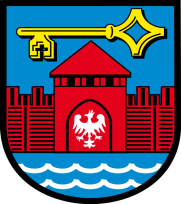 GMINA SANTOKUL. GORZOWSKA 5966-431 SANTOKNIP 599-10-12-158woj. LubuskiePolska       Tel. 95 7287510fax: 95 7287511www.santok.plRozdział I.NAZWA ORAZ ADRES ZAMAWIAJĄCEGO, NUMER TELEFONU, ADRES POCZTY ELEKTRONICZNEJ ORAZ STRONY INTERNETOWEJ PROWADZONEGO POSTĘPOWANIARozdział II.ADRES STRONY INTERNETOWEJ, NA KTÓREJ UDOSTĘPNIANE BĘDĄ ZMIANY I WYJAŚNIENIA TREŚCI SPECYFIAKCJI WARUNKÓW ZAMÓWIENIA ORAZ INNE DOKUMENTY ZAMÓWIENIA BEZPOŚREDNIO ZWIĄZANE Z POSTĘPOWANIEM O UDZIELENIE ZAMÓWIENIARozdział III.TRYB UDZIELENIA ZAMÓWIENIARozdział IV.  KLAUZULA INFROMACYJNA RODO Rozdział V.OPIS PRZEDMIOTU O UDZIELENIU ZAMÓWIENIA PUBLICZNEGORozdział VI.PODWYKONAWSTWO Rozdział VII.ZAMÓWIENIA PODOBNE Rozdział VIII.INFORMACJE DOTYCZĄCE ZAMÓWIENIA Rozdział IX.TERMIN WYKONANIA ZAMÓWIENIARozdział X.PODSTAWY WYKLUCZENIA O KTÓRYCH MOWA W ART. 108. Rozdział XI.INFORMACJE O WARUNKACH UDZIAŁU W POSTĘPOWANIU O UDZIELENIE ZAMÓWIENIA Rozdział XII.WYKAZ PODMIOTOWYCH ŚRODKÓW DOWODOWYCH Rozdział XIII.POLEGANIE NA ZASOBACH INNYCH PODMIOTÓWRozdział XIV.INFORMACJA DLA WYKONAWCÓW WSPÓLNIE UBIEGAJACYCH SIĘ O UDZIELENIE ZAMÓWIENIA (SPÓLKI CYWILNE/KONSORCJA) Rozdział XV.INFORMACJE O ŚRODKACH KOMUNIKACJI ELEKTRONICZNEJ, PRZY UŻYCIU KTÓRYCH ZAMAWIAJĄCY BĘDZIE KOMUNIKOWAŁ SIĘ Z WYKONAWCAMI , ORAZ INFROMACJE O WYMAGANIACH TECHNICZNYCH I ORGANIZACYJNYCH SPORZĄDZANIA, WYSYŁANIA I ODBIERANIA KORESPONDENCJI ELEKTONICZNEJ. Rozdział XVI.INFORMACJE O SPOSOBIE KOMUNIKOWANIA SIĘ ZAMAWIAJĄCEGO Z WYKONAWCAMI W INNY SPOSÓB NIŻ PRZY UŻYCIU ŚRODKÓW KOMUNIKACJI ELEKTRONICZNEJ W PRZYPADKU ZAISTNIENIA JEDNEJ Z SYTUACJI OKREŚLONEJ W ART.65 UST.1, ART.66 I 69 Rozdział XVII.INFORMACJE O SPOSOBIE POROZUMIEWANIA SIĘ ZAMAWIAJĄCEGO Z WYKONAWCAMI ORAZ PRZEKAZYWANIA OŚWIADCZEŃ I DOKUMENTÓW Rozdział XVIII.TERMIN ZWIĄZANIA OFERTĄ Rozdział XIX.OPIS SPOSOBU PRZYGOTOWANIA OFERTY  Rozdział XX.SPOSÓB ORAZ TERMIN SKŁADANIA OFERTRozdział XXI.TERMIN OTWARCIA OFERTRozdział XXII.SPOSÓB OBLICZENIA CENYRozdział XXIII.KRYTERIA OCENY OFERT CLiczba punktów oferty badanej w kryterium cenaCminNajniższa cena (brutto) spośród wszystkich podlegających ocenie ofertCbadCena (brutto) oferty badanejDoświadczenie osoby wskazanej do pełnienia funkcji projektanta, tj. latach czynnych zawodowo od daty uzyskania uprawnień w realizacji                podobnych zadań:Liczba przyznanych punktówPoniżej 3 lat0Powyżej 3 lat do 5 lat10Powyżej 5 lat do 8 lat20Powyżej 8 lat do 10 lat30Powyżej 10 lat40Rozdział XXIV.INFORMACJE O FORMLANOŚCIACH, JAKIE MUSZĄ ZOSTAĆ DOPEŁNIONE PO WYBORZE OFERTY W CELU ZAWARCIA UMOWY W SPRAWIE ZAMÓWIENIA PUBLICZNEGO Rozdział XXV.WYMAGANIA DOTYCZĄCE WADIUM Rozdział XXVI.INFORMACJE DOTYCZĄCE ZABEZPIECZENIA NALEZYTEGO WYKONANIA ZAMÓWIENIA Rozdział XXVII. INFORMACJE O TREŚCI ZAWIERANEJ UMOWY ORAZ MOZLIWOŚCI JEJ ZMIANY Rozdział XXVIII. POUCZENIE O ŚRODKACH OCHRONY PRAWNEJ PRZYSŁUGUJĄCYCH WYKONAWCY Rozdział XXIX.  POSTANOWIENIA KOŃCOWE Rozdział XXX.  WYKAZ ZAŁĄCZNIKÓW DO SWZ NAZWA Wykonawcy …………………………………………………………Siedziba Wykonawcy: ulica, nr domu, nr lokaluKod pocztowy/ miejscowość…………………………………………………………4. województwo/powiat…………………………………………………………5. Adres do korespondencji (jeżeli jest inny niż powyżej wskazany)…………………………………………………………6. Numer REGON 7. Numer NIP…………………………………………………………8. Numer KRS (jeżeli dotyczy) ………………………………………………………9. Numer telefonu10. Adres e-mail11. Numer rachunku bankowego Wykonawcy, zgodny z rejestrem prowadzonym przez Krajową Administrację Skarbową (KAS) 12. Dane właściwego terytorialnie Urzędu Skarbowego, pod który podlega Wykonawca…………………………………………………………..(pełna nazwa)…………………………………………………………..(adres siedziby: miejscowość, ulica, województwo)13. Rodzaj WykonawcyCzy Wykonawca jest mikroprzedsiębiorstwem, małym przedsiębiorstwem czy średnim przedsiębiorstwem*1 ?*1 Por. zalecenie Komisji z 6 maja 2003r. dotyczące definicji mikroprzedsiębiorstw oraz małych i średnich przedsiębiorstw (Dz.U.L124 z 20.5.2003,s.36). Te informacje są wymagane wyłącznie do celów statystycznych.Mikroprzedsiębiorstwo: przedsiębiorstwo, które zatrudnia mniej niż 10 osób i którego roczny obrót lub roczna suma bilansowa nie przekracza 2 milionów EUROMałe przedsiębiorstwo: Mikroprzedsiębiorstwo: przedsiębiorstwo, które zatrudnia mniej niż 50 osób i którego roczny obrót lub roczna suma bilansowa nie przekracza 10 milionów EUROŚrednie przedsiębiorstwo: przedsiębiorstwa, które nie są mikroprzedsiębiorstwami ani małymi przedsiębiorstwami i które zatrudniają mniej niż 250 osób i których roczny obrót nie przekracza 50 milionów EURO lub roczna suma bilansowa nie przekracza 43 milionów EURO.14. Ofertę składam(-y) samodzielnie/w imieniu Wykonawców wspólnie ubiegających się o udzielenie zamówienia (niepotrzebne skreślić)Nazwy i siedziby wszystkich Wykonawców wspólnie ubiegających się o udzielenie zamówienia, (jeżeli dotyczy).Lider:……………………………………………………………Adres:…………………………………………………………..Partnerzy:Nazwa:………………………………………………………….Adres:…………………………………………………………..Nazwa:………………………………………………………….Adres:…………………………………………………………..15. Ustanowionym pełnomocnikiem do reprezentowania w postępowaniu o udzielenie zamówienia i/lub zawarcia umowy w sprawie zamówienia publicznego, w przypadku składania oferty wspólnej przez dwa lub więcej podmioty gospodarcze (konsorcjum/spółka cywilna*) jestStanowisko:………………………………………………………Imię i nazwisko:………………………………………………….Tel.:………………………………………………………………..e-mail:…………………………………………………………….Cena netto PLNstawka  % VAT kwota podatku VAT PLNWartość brutto PLN Słownie:Słownie:Słownie:Słownie:W tym:Dokumentacja ProjektowaDokumentacja ProjektowaDokumentacja ProjektowaDokumentacja ProjektowaCena netto PLNstawka  % VAT kwota podatku VAT PLNWartość brutto PLN Słownie:Słownie:Słownie:Słownie:Nadzór autorski Nadzór autorski Nadzór autorski Nadzór autorski Cena netto PLNstawka  % VAT kwota podatku VAT PLNWartość brutto PLN Słownie:Słownie:Słownie:Słownie:Doświadczenie Projektanta w specjalności architektonicznejDeklaruję, że osoba wskazana do pełnienia funkcji projektanta (tj. osoba wskazana w Załączniku – Wykaz Osób), posiada doświadczenie w latach pracy, tj. latach czynnych zawodowo od daty uzyskania uprawnień w realizacji podobnych zadań …………. ** (** należy wpisać doświadczenie w latach, tj. latach czynnych zawodowo od daty uzyskania uprawnień w realizacji podobnych zadań, osoby wskazanej do pełnienia funkcji projektowej) – zgodnie z rozdziałem XXIII SWZ).WYKAZ USŁUG Lp.Podmiot na rzecz którego usługi zostały wykonane(wpisać nazwę i adres)Nazwa zadania/miejsce wykonaniaData wykonania (zakończenia)(dzień/miesiąc/rok)Rodzaj usług[opis zakresu rzeczowego wykonanych usług winien w swej treści zawierać informacje jednoznacznie potwierdzające spełnienie warunku udziału dotyczącego zdolności technicznej i zawodowej, w zakresie doświadczenia, opisanego w rozdz. XI, pkt.1, ppkt4, lit.a) ) SWZ]Dowód/dowody należytego wykonania usługstanowizałącznik Nr ………... (wpisać odpowiedni numer)Podmiot, który wykonał usługi (Wykonawca/ Podmiot udostępniający swoje zasoby)załącznik Nr ………...załącznik Nr ………...WYKAZ OSÓBImię i nazwiskoPlanowana funkcjaKwalifikacje zawodowe(nr uprawnień, doświadczenie, wykształcenie)Podstawa dysponowania osobąProjektant posiadający uprawnienia budowlane do projektowania w specjalności inżynieryjnej hydrotechnicznejNr uprawnień: …………………..………………………………….Upr. Do …………………………….........................................…………………………………………………..……. w specjalności ………………………………………….…………………………..………..…………………………………………………………………………..……Doświadczenie ……………………………………..…………………Wykształcenie ……………………………..………………………….Umowa o pracę/umowa zlecenie/umowa o dzieło/pracownik oddany do dyspozycji*Projektant posiadający uprawnienia budowlane do projektowania w specjalności konstrukcyjno – budowlanejNr uprawnień: …………………..………………………………….Upr. Do …………………………….........................................…………………………………………………..……. w specjalności ………………………………………….…………………………..………..…………………………………………………………………………..……Doświadczenie ……………………………………..…………………Wykształcenie ……………………………..………………………….Umowa o pracę/umowa zlecenie/umowa o dzieło/pracownik oddany do dyspozycji*Projektant posiadający  uprawnienia budowlane do projektowania w specjalności instalacyjnej w zakresie sieci, instalacji i urządzeń elektrycznych i elektroenergetycznych;Nr uprawnień: …………………..………………………………….Upr. Do …………………………….........................................…………………………………………………..……. w specjalności ………………………………………….…………………………..………..…………………………………………………………………………..……Doświadczenie ……………………………………..…………………Wykształcenie ……………………………..………………………….Umowa o pracę/umowa zlecenie/umowa o dzieło/pracownik oddany do dyspozycji*Projektant w specjalności architektonicznejNr uprawnień: …………………..………………………………….Upr. Do …………………………….........................................…………………………………………………..……. w specjalności ………………………………………….…………………………..………..…………………………………………………………………………..……Doświadczenie ……………………………………..…………………Wykształcenie ……………………………..………………………….Umowa o pracę/umowa zlecenie/umowa o dzieło/pracownik oddany do dyspozycji*..................., dnia.............